Approved by the Government Decreeof October 16, 2018 No. 360-rOPEN GOVERNMENT PARTNERSHIP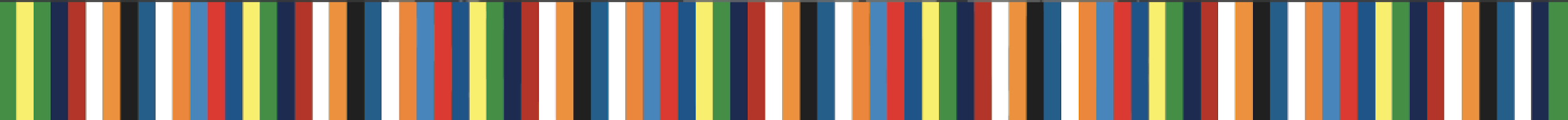 National Action Plan - I2018-2020Kyrgyz RepublicCONTENTAcronyms	31. INTRODUCTION	42. OPEN GOVERNMENT EFFORTS TO DATE	43. NAP DEVELOPMENT PROCESS	54. Open Government National Forum	64. COMMITMENTS	7AcronymsAMP – Aid Management Platform  CEC – Central Election Commission of the Kyrgyz RepublicFSPM - Fund of State Property ManagementFT – financing of terrorist activitiesHOs – Health OrganizationsITI “Adilet Sot” – Information Technologies Institution “Adilet Sot” under the Judicial Department at the Supreme Court of the Kyrgyz Republic KR – Kyrgyz RepublicKR GO – Government Office of the Kyrgyz RepublicLAs – local authoritiesМE – Ministry of the Economy of the Kyrgyz RepublicMES – Ministry of Education and Science of the Kyrgyz RepublicМIA – Ministry of Internal Affairs of the Kyrgyz Republic MoES – Ministry of Emergency Situations of the Kyrgyz Republic МoF – Ministry of Finance of the Kyrgyz RepublicМoH – Ministry of Health of the Kyrgyz Republic NISS - National Institute for Strategic Studies of the Kyrgyz RepublicNPO – Non-profit organizations NSC – National Statistical Committee of the Kyrgyz Republic OECD – Organization for Economic Co-operation and DevelopmentPRs KRG- plenipotentiary representatives of the KR Government in oblastsRLA – regulatory legal actSAEPF – State Agency for Environmental Protection and Forestry under the Government of the Kyrgyz RepublicSALGIER - State Agency for Local Government and Inter-Ethnic Relations under the Government of the Kyrgyz Republic SCIESU – State Committee of Industry, Energy and Subsoil Use of the Kyrgyz Republic SCITC - State Committee of Information Technologies and CommunicationsSEP – Single Electronic PortalSFIS – State Financial Intelligence Service under the Government of the Kyrgyz RepublicSIETS – State Inspectorate for Environmental and Technical Safety under the Government of the Kyrgyz RepublicSNSC – State National Security Committee of the Kyrgyz RepublicSRS – State Registration Service under the Government of the Kyrgyz Republic1. INTRODUCTIONOn November 21, 2017, the Kyrgyz Republic has officially joined the Open Government Partnership (OGP) as 75 participating country. Kyrgyzstan’s accession to this international initiative is a logical continuation of country’s efforts undertaken towards building an open and democratic society. Kyrgyz Republic is considered to be the only functioning democracy in Central Asia. As a result of the national referendum, new Constitution was adopted in 2010, ensuring parliamentary-presidential form of government. Parliamentary elections of 2010 and 2015 have been recognized by the world community as democratic and a first precedent in Central Asia of peaceful presidential power transition in 2017 created a solid foundation for the development of democratic institutions, political competition and achievement of social stability. Strong and active civil society has been formed in the country over the years since independence. There are more than 17,000 non-governmental organizations operating in the field of human rights protection, social services, environmental protection, promotion of democratic values and other spheres.At the moment the main objective for the country is to transform these political achievements into sustainable economic development and improved living standards of its citizens. The major risks for achieving this goal is weakness of state institutions, high level of corruption and absence of the rule of law. Due to the conditions of objective budget constraints, overcoming these risks is impossible without involving resources and energy of the civil society. Transparent work of state structures is a prerequisite for building mutual trust between the government and citizens. Thus, joining the OGP, Kyrgyzstan has committed itself to promote transparency, accountability, citizens engagement in decision making processes, fight corruption, and use new technologies to strengthen governance and make the state more effective and responsive to citizens’ needs.2. OPEN GOVERNMENT EFFORTS TO DATEValues and principles of the OGP are consistent with priorities of the country’s strategic development programs, including the National Strategy for Sustainable Development of the Kyrgyz Republic for 2018–2040, and the Government program “Unity. Trust. Creation" for 2018-2022. Additionally, Kyrgyz Republic has joined and ratified the UN Convention against Corruption and is a party to the Istanbul Anti-Corruption Action Plan that includes a number of activities aimed at improving citizens' access to information from state bodies, civil society participation in fighting corruption, reforming state procurement, public finance transparency and other actions meeting the goals of the OGP. The Kyrgyz Republic is also a member of the Extractive Industries Transparency Initiative (EITI) since 2004 and received EITI follower country status in 2011 as well as was awarded the special prize of the EITI Chair “For achieving significant progress in implementing the EITI in complex conditions” after having successfully complying with all indicators.  The country has adopted laws that guarantee its citizens access to information and provide for transparent work of the government, including the law “On Access to Information held by state bodies and local self-government bodies of the Kyrgyz Republic”.Since begin of 2017 Kyrgyzstan has been implementing the program of digital transformation in order to improve public administration efficiency, as well as quality of public services for citizens. Understanding the need to use the best international practices for digital transformation, with respecting democratic principles and protecting the rights of citizens, determined the intention of the Government of the Kyrgyz Republic to join the OGP.The NAP for 2018-2020 is the first NAP adopted by the country. It consists of 18 commitments and covers 9 thematic areas of the OGP. Overall 21 state bodies are involved in the NAP implementation and its implementation will be monitored at the highest state level in close cooperation with civil society.3. NAP DEVELOPMENT PROCESSAfter joining the OGP, process of collecting proposals from civil society and government agencies to be then included in the NAP was initiated since January 2018 through the www.ogp.el.kg website where all interested parties could submit their proposals online. The website also allows collecting public opinion for the proposals. In January 2018 the member of OGP Steering Committee Mr. Giorgi Kldiashvili and representatives of OGP Support Unit Ms.Shreya Basu and Mr.Jack Mahoney participated in consultations with state agencies, representatives of civil society and development partners in order to increase awareness about the OGP.Also on January 30, 2018, a conference was held to launch the process of developing a NAP with the participation of heads of state authorities, representatives of civil society and development partners, as well as representatives of the OGP.After the conference information campaign was carried out to inform citizens about the OGP, its main principles and values and development of a two-year NAP. Information appeared on government website, in the media and social networks. A number of roundtables were also organized to involve civil society organizations in the NAP development process. In February 2018, the Open Government Coalition was established by civil society and candidates for membership in the Open Government National Forum were selected from the Coalition members. This group of civil society activists from February to June 2018 worked on collecting proposals from civil society and government agencies for inclusion in the NAP. Since February 2018 more than 40 different proposals were received in total from non-governmental organizations, business associations, government agencies and citizens. All proposals were reviewed for compliance with OGP principles and criteria. Each commitment, after approval by the Open Government National Forum, was posted on the website www.ogp.el.kg and went through a public discussion procedure to collect opinions from the public. Every citizen had the opportunity to submit his opinion on each commitment. 18 public discussions were held and more than 200 members of the public, media and government agencies took part. According to the results of 4 meetings of the National Forum in June-July 2018, 18 commitments were approved for inclusion in the NAPThe Open Government National Forum on July 30, 2018 has decided to complete the developement of the first NAP and transferred it for additional approval to the Government of the Kyrgyz Republic. This was undertaken to enhance the accountability of the government agencies involved and strengthen the monitoring opportunities. By the Government Decree No. 360-r from October 16, 2018, the NAP was approved and, in accordance with this Government decision, monitoring and evaluation of the implementation of the commitments included in the NAP will be carried out on a regular basis by the Open Government National Forum.4. Open Government National Forum The Open Government National Forum was created by the Government Decree No. 226-r on June 27, 2018. According to this decree, the National Forum was set to develop a two-year NAP for building the Open Government. The National Forum consists of 38 representatives from civil society and state authorities on equal basis. The National Forum is led by two co-chairs, one of whom (the Vice Prime Minister) represents the state, and the other one representing the civil society. The first meeting of the National Forum was held on June 30, 2018, from which the development of the first NAP began. And held in the period till July 30, 2018 four meetings, at which the commitments for inclusion in the NAP were reviewed and approved.After approval and submission of the NAP to the Open Government Partnership, the National Forum will have meetings at least once a quarter, observe the implementation progress and prepare reports to the Open Government Partnership on the progress of the NAP implementation.4. COMMITMENTSThe NAP for the Open Government development in the Kyrgyz Republic consists of 18 commitments. Overall 21 state bodies will be involved in its implementation. The plan is comprehensive and covers follow themes:Judicial openness.Citizen engagement with government.Citizen engagement.Elections and political financing.Public procurement.Access to information and open data.Public integrity measures.Natural resources and development.Fiscal openness.Implementation and promotion of open data policy in the Kyrgyz RepublicImplementation and promotion of open data policy in the Kyrgyz RepublicImplementation and promotion of open data policy in the Kyrgyz RepublicImplementation and promotion of open data policy in the Kyrgyz RepublicCommitment Start and End Date September 1, 2018 – August 31,  2020 Commitment Start and End Date September 1, 2018 – August 31,  2020 Commitment Start and End Date September 1, 2018 – August 31,  2020 Commitment Start and End Date September 1, 2018 – August 31,  2020 Lead implementing agency/actorState Committee of Information Technologies and CommunicationsState Committee of Information Technologies and CommunicationsState Committee of Information Technologies and CommunicationsCommitment descriptionCommitment descriptionCommitment descriptionCommitment descriptionWhat is the public problem that the commitment will address?Insufficient information in machine-readable format available on the websites of state bodies hinders the analysis of state structures’ activities, research on social and economic issues, introduction of innovative projects and applications and development of digital economy in the Kyrgyz Republic in general.Insufficient information in machine-readable format available on the websites of state bodies hinders the analysis of state structures’ activities, research on social and economic issues, introduction of innovative projects and applications and development of digital economy in the Kyrgyz Republic in general.Insufficient information in machine-readable format available on the websites of state bodies hinders the analysis of state structures’ activities, research on social and economic issues, introduction of innovative projects and applications and development of digital economy in the Kyrgyz Republic in general.What is the commitment?Creating a national open data platform and mechanisms for public access to open data. Pilot open datasets in machine-readable format will be defined in consultation with civil society and made available on the open data public portal.Creating a national open data platform and mechanisms for public access to open data. Pilot open datasets in machine-readable format will be defined in consultation with civil society and made available on the open data public portal.Creating a national open data platform and mechanisms for public access to open data. Pilot open datasets in machine-readable format will be defined in consultation with civil society and made available on the open data public portal.How will the commitment contribute to solve the public problem?Disclosure of the machine-readable data will allow all interested parties to carry out in-depth analysis of state bodies’ performance, create favorable conditions for “digital economy” development as well as expand opportunities for academia and experts to conduct applied research in the field of country’s socio-economic development.Disclosure of the machine-readable data will allow all interested parties to carry out in-depth analysis of state bodies’ performance, create favorable conditions for “digital economy” development as well as expand opportunities for academia and experts to conduct applied research in the field of country’s socio-economic development.Disclosure of the machine-readable data will allow all interested parties to carry out in-depth analysis of state bodies’ performance, create favorable conditions for “digital economy” development as well as expand opportunities for academia and experts to conduct applied research in the field of country’s socio-economic development.Why is this commitment relevant to OGP values?Transparency: Data of the state bodies will be made available on regular basis in machine-readable form.Citizen participation: Active participation of business, NGOs, media and academia representatives will be ensured in determining priority and relevant data to be disclosed via public open data portal.Transparency: Data of the state bodies will be made available on regular basis in machine-readable form.Citizen participation: Active participation of business, NGOs, media and academia representatives will be ensured in determining priority and relevant data to be disclosed via public open data portal.Transparency: Data of the state bodies will be made available on regular basis in machine-readable form.Citizen participation: Active participation of business, NGOs, media and academia representatives will be ensured in determining priority and relevant data to be disclosed via public open data portal.Additional informationMilestone Activity with a verifiable deliverableBudgetStart dateEnd dateActivity 1: Involvement of public authorities in the process of the open data compilation.Activity 1: Involvement of public authorities in the process of the open data compilation.Activity 1: Involvement of public authorities in the process of the open data compilation.Activity 1: Involvement of public authorities in the process of the open data compilation.1.1. Conduct consultations with civil society and entrepreneurs to identify the demand, priorities and criteria for open data in government bodies.Development partners’ funds October 2018December 2018 1.2. Select and coordinate data of the pilot state bodies for its further compilation and disclosure in the open data format with subsequent posting on the State Open Data Portal.Development partners’ funds December 2018March 20191.3. Develop and approve detailed internal regulations of state bodies for disclosing data in open format.Development partners’ funds December 2018June 20191.4. Expand the practice of disclosing data in open format to other state bodies.Within the national budgetMarch 2019August 2020Activity 2: Creating the national Open Data Platform.Activity 2: Creating the national Open Data Platform.Activity 2: Creating the national Open Data Platform.Activity 2: Creating the national Open Data Platform.2.1. Develop Open Data portalDevelopment partners’ funds October 2018December 2018 2.2. Conduct trainings and workshops on issues of increasing capacity of government agencies in the field of open data and use of the Open Data Portal.Development partners’ funds March 2019July 20192.3. Monitor state bodies on implementation requirements for data disclosure on the Portal.Development partners’ funds December 2018August 2020 2.4. Conduct hackathons to develop new solutions based on the state Open Data Portal.Development partners’ funds December 2018April 2019 Activity 3: Improving the legislation of the Kyrgyz Republic in the field of open data.Activity 3: Improving the legislation of the Kyrgyz Republic in the field of open data.Activity 3: Improving the legislation of the Kyrgyz Republic in the field of open data.Activity 3: Improving the legislation of the Kyrgyz Republic in the field of open data.3.1. Develop a package of regulatory legal acts on amendments and additions to the legislation of the Kyrgyz Republic aimed at improving the access of citizens to the state bodies data.Development partners’ funds October 2018July 1, 2019Expected result 11.1. Public consultations, involving at least 200 representatives of civil society and entrepreneurs in the process of identifying the most requested open data sets, are held.1.2. At least 200 data sets have been selected for disclosure on the Open Data Portal.1.3. The internal regulations of state bodies on disclosure of at least 200 selected data sets in open format are endorsed.1.4. At least 25 state bodies are involved in the process of open data disclosure.1.1. Public consultations, involving at least 200 representatives of civil society and entrepreneurs in the process of identifying the most requested open data sets, are held.1.2. At least 200 data sets have been selected for disclosure on the Open Data Portal.1.3. The internal regulations of state bodies on disclosure of at least 200 selected data sets in open format are endorsed.1.4. At least 25 state bodies are involved in the process of open data disclosure.1.1. Public consultations, involving at least 200 representatives of civil society and entrepreneurs in the process of identifying the most requested open data sets, are held.1.2. At least 200 data sets have been selected for disclosure on the Open Data Portal.1.3. The internal regulations of state bodies on disclosure of at least 200 selected data sets in open format are endorsed.1.4. At least 25 state bodies are involved in the process of open data disclosure.Expected result 22.1. Developed portal provides:- access of civil society to open data of the state bodies;- access to the analytical module for  non-standard reporting data compilation;- access to government responses to complaints and questions through   “Feedback” section.- developers have access to the Portal database through an interaction protocol (API).2.2. Skills-upgrading trainings and seminars for the government agencies’ specialists, responsible for information disclosure in machine-readable form have been conducted.2.3. Monitoring reports with disclosure requirements are posted on the SCITC official website (on a quarterly basis).2.4. Conditions for developing applications for civil society have been established.2.1. Developed portal provides:- access of civil society to open data of the state bodies;- access to the analytical module for  non-standard reporting data compilation;- access to government responses to complaints and questions through   “Feedback” section.- developers have access to the Portal database through an interaction protocol (API).2.2. Skills-upgrading trainings and seminars for the government agencies’ specialists, responsible for information disclosure in machine-readable form have been conducted.2.3. Monitoring reports with disclosure requirements are posted on the SCITC official website (on a quarterly basis).2.4. Conditions for developing applications for civil society have been established.2.1. Developed portal provides:- access of civil society to open data of the state bodies;- access to the analytical module for  non-standard reporting data compilation;- access to government responses to complaints and questions through   “Feedback” section.- developers have access to the Portal database through an interaction protocol (API).2.2. Skills-upgrading trainings and seminars for the government agencies’ specialists, responsible for information disclosure in machine-readable form have been conducted.2.3. Monitoring reports with disclosure requirements are posted on the SCITC official website (on a quarterly basis).2.4. Conditions for developing applications for civil society have been established.Expected result 33.1. The following major changes have been made to the KR legislation in the sphere of access to information:- the term concepts “open data”, “open government data” are defined;- the rules of the state open data portal are included;- the  requirements on disclosing information in the open data format are included irrespective of whether there is information systems in the state bodies.3.1. The following major changes have been made to the KR legislation in the sphere of access to information:- the term concepts “open data”, “open government data” are defined;- the rules of the state open data portal are included;- the  requirements on disclosing information in the open data format are included irrespective of whether there is information systems in the state bodies.3.1. The following major changes have been made to the KR legislation in the sphere of access to information:- the term concepts “open data”, “open government data” are defined;- the rules of the state open data portal are included;- the  requirements on disclosing information in the open data format are included irrespective of whether there is information systems in the state bodies.Contact informationContact informationContact informationContact informationName of responsible person from implementing agencyMs. B.KeneshovaMs. B.KeneshovaMs. B.KeneshovaTitle, DepartmentSpecialist of implementation of ICT projects and electronic services department of SCITC Specialist of implementation of ICT projects and electronic services department of SCITC Specialist of implementation of ICT projects and electronic services department of SCITC Email and Phone(0312) 605046; (0312) 605040(0312) 605046; (0312) 605040(0312) 605046; (0312) 605040Other Actors Involved – State actors involvedCSOs, private sector, multilaterals, working groups		Open data in the education system at the level of state general education organizations		Open data in the education system at the level of state general education organizations		Open data in the education system at the level of state general education organizations		Open data in the education system at the level of state general education organizationsCommitment Start and End Date September 1, 2018 – August 31,  2020Commitment Start and End Date September 1, 2018 – August 31,  2020Commitment Start and End Date September 1, 2018 – August 31,  2020Commitment Start and End Date September 1, 2018 – August 31,  2020Lead implementing agency/actorMinistry of Education and Science of the Kyrgyz RepublicMinistry of Education and Science of the Kyrgyz RepublicMinistry of Education and Science of the Kyrgyz RepublicCommitment descriptionCommitment descriptionCommitment descriptionCommitment descriptionWhat is the public problem that the commitment will address?According to the Program for International Student Assessment (PISA) for 2006 and 2009, Kyrgyzstan was ranked last among countries participating in the survey on school education. Country’s provision of schools with textbooks is less than 40%. There is no open information about qualifications of teachers and buildings safety of the state educational entities. One of the major issues of the Kyrgyz Republic education system is corruption, which affects the quality of education. According to an assessment carried out by the Transparency International Kyrgyzstan in 2013, the total informal payments per year (without entrance fees and individual tuition) in education system amounted to more than 2.2 billion soms.According to the Program for International Student Assessment (PISA) for 2006 and 2009, Kyrgyzstan was ranked last among countries participating in the survey on school education. Country’s provision of schools with textbooks is less than 40%. There is no open information about qualifications of teachers and buildings safety of the state educational entities. One of the major issues of the Kyrgyz Republic education system is corruption, which affects the quality of education. According to an assessment carried out by the Transparency International Kyrgyzstan in 2013, the total informal payments per year (without entrance fees and individual tuition) in education system amounted to more than 2.2 billion soms.According to the Program for International Student Assessment (PISA) for 2006 and 2009, Kyrgyzstan was ranked last among countries participating in the survey on school education. Country’s provision of schools with textbooks is less than 40%. There is no open information about qualifications of teachers and buildings safety of the state educational entities. One of the major issues of the Kyrgyz Republic education system is corruption, which affects the quality of education. According to an assessment carried out by the Transparency International Kyrgyzstan in 2013, the total informal payments per year (without entrance fees and individual tuition) in education system amounted to more than 2.2 billion soms.What is the commitment?As part of this commitment, there is a plan to ensure disclosure of data in the education system at the level of schools in open data format on:- incoming funds and their spending- staff qualifications- safety of buildings and structures- all textbooks and teaching materialsAs part of this commitment, there is a plan to ensure disclosure of data in the education system at the level of schools in open data format on:- incoming funds and their spending- staff qualifications- safety of buildings and structures- all textbooks and teaching materialsAs part of this commitment, there is a plan to ensure disclosure of data in the education system at the level of schools in open data format on:- incoming funds and their spending- staff qualifications- safety of buildings and structures- all textbooks and teaching materialsHow will the commitment contribute to solve the public problem?Providing citizens with access to the most requested information on general education organizations’ activities will allow for public monitoring of school performance, reduce corruption risks that will in turn improve the quality of schooling. Providing citizens with access to the most requested information on general education organizations’ activities will allow for public monitoring of school performance, reduce corruption risks that will in turn improve the quality of schooling. Providing citizens with access to the most requested information on general education organizations’ activities will allow for public monitoring of school performance, reduce corruption risks that will in turn improve the quality of schooling. Why is this commitment relevant to OGP values?Transparency: Improving citizens’ access to financial and staffing information of the educational institutions, as well as asset management and provision with textbooks and teaching materials.Transparency: Improving citizens’ access to financial and staffing information of the educational institutions, as well as asset management and provision with textbooks and teaching materials.Transparency: Improving citizens’ access to financial and staffing information of the educational institutions, as well as asset management and provision with textbooks and teaching materials.Additional informationMilestone Activity with a verifiable deliverableBudgetStart dateEnd dateActivity 1: Disclosure of data of the state general educational establishments on the receipt and disbursement of resources.Activity 1: Disclosure of data of the state general educational establishments on the receipt and disbursement of resources.Activity 1: Disclosure of data of the state general educational establishments on the receipt and disbursement of resources.Activity 1: Disclosure of data of the state general educational establishments on the receipt and disbursement of resources.1.1. Provide public access to information about budget expenditures and incomes of general educational establishments (through the education management information system (EMIS).Development partners’ funds Within the national budgetOctober 2018December 2019 1.2. Provide public access to information on extra-budgetary expenditures and incomes of state educational establishments (through the EMIS).Development partners’ funds Within the national budgetMarch 2019May 2020 Activity 2: Disclosure of data of the state educational establishments about textbooks and study materials.Activity 2: Disclosure of data of the state educational establishments about textbooks and study materials.Activity 2: Disclosure of data of the state educational establishments about textbooks and study materials.Activity 2: Disclosure of data of the state educational establishments about textbooks and study materials.2.1. To integrate in the EMIS the reporting on the textbooks provided by classes. Data update is done twice per year.Development partners’ funds Within the national budgetOctober 2018December 20192.2. Organize public access to information about textbooks, study materials (subject, title, year of publication, author, number), provision the state education establishments by textbooks and study materials (through the EMIS).Development partners’ funds Within the national budgetOctober 2018December 2019Activity 3: Disclosure of data about the qualification level of the public educational establishments’ specialists.Activity 3: Disclosure of data about the qualification level of the public educational establishments’ specialists.Activity 3: Disclosure of data about the qualification level of the public educational establishments’ specialists.Activity 3: Disclosure of data about the qualification level of the public educational establishments’ specialists.3.1. Organize public access to information about the qualification level of employees of state educational institutions, including the completion of advanced training courses, (education data - diploma number, full-time or part-time) through the EMIS.Development partners’ funds Within the national budgetOctober 2018September 2019 Activity 4: Ensuring access of information about safety in public educational establishments.Activity 4: Ensuring access of information about safety in public educational establishments.Activity 4: Ensuring access of information about safety in public educational establishments.Activity 4: Ensuring access of information about safety in public educational establishments.4.1. Integrate the information system "Safety of schools and preschool educational organizations" (http://schooldb.caiag.kg/index.php) in the EMIS.Development partners’ funds Within the national budgetDecember 2018December 2019 4.2. Organize collection of information about safety of public educational establishments, including seismic resistance, resistance to natural disasters, compliance with the standards of the educational process.Development partners’ funds Within the national budgetMarch 2019December 20194.3. Organize public access to information about the safety of state educational institutions (through the EMIS).Development partners’ funds Within the national budgetDecember 2019August 2020Expected result 11.1. Information on incomes and expenditures of state general educational establishments is available for public in open data format.1.2. Citizens have access to information on collection and spending extra-budgetary funds by state educational establishments (in open data format).1.1. Information on incomes and expenditures of state general educational establishments is available for public in open data format.1.2. Citizens have access to information on collection and spending extra-budgetary funds by state educational establishments (in open data format).1.1. Information on incomes and expenditures of state general educational establishments is available for public in open data format.1.2. Citizens have access to information on collection and spending extra-budgetary funds by state educational establishments (in open data format).Expected result 22.1. Data collection (subject, title, year of publication, author, number) of  textbooks and study materials is automated 2.2. The public has access to information about textbooks and study materials in the state education establishments (in open data format).2.1. Data collection (subject, title, year of publication, author, number) of  textbooks and study materials is automated 2.2. The public has access to information about textbooks and study materials in the state education establishments (in open data format).2.1. Data collection (subject, title, year of publication, author, number) of  textbooks and study materials is automated 2.2. The public has access to information about textbooks and study materials in the state education establishments (in open data format).Expected result 33.1. The public has access to information about qualification level of the state educational establishments’ specialists.3.1. The public has access to information about qualification level of the state educational establishments’ specialists.3.1. The public has access to information about qualification level of the state educational establishments’ specialists.Expected result 44.1. Information system "Safety of schools and preschool educational organizations" is integrated into the EMIS.4.2. Public monitoring of the buildings and structures safety has been provided.4.3. The public has access to information about safety of state educational institutions.4.1. Information system "Safety of schools and preschool educational organizations" is integrated into the EMIS.4.2. Public monitoring of the buildings and structures safety has been provided.4.3. The public has access to information about safety of state educational institutions.4.1. Information system "Safety of schools and preschool educational organizations" is integrated into the EMIS.4.2. Public monitoring of the buildings and structures safety has been provided.4.3. The public has access to information about safety of state educational institutions.Contact informationContact informationContact informationContact informationName of responsible person from implementing agencyMr. М.Т.AlishevMr. М.Т.AlishevMr. М.Т.AlishevTitle, DepartmentChief specialist of the information support sector of the MES KRChief specialist of the information support sector of the MES KRChief specialist of the information support sector of the MES KREmail and Phone(0558) 995400, marlen.alishev@gmail.com(0558) 995400, marlen.alishev@gmail.com(0558) 995400, marlen.alishev@gmail.comOther Actors Involved – State actors involvedCSOs, private sector, multilaterals, working groupsPublic Council of the MES KRPublic Council of the MES KRPublic Council of the MES KROpen data about the activities of Health Organizations (HOs)Open data about the activities of Health Organizations (HOs)Open data about the activities of Health Organizations (HOs)Open data about the activities of Health Organizations (HOs)Commitment Start and End Date September 1, 2018 – August 31, 2020Commitment Start and End Date September 1, 2018 – August 31, 2020Commitment Start and End Date September 1, 2018 – August 31, 2020Commitment Start and End Date September 1, 2018 – August 31, 2020Lead implementing agency/actorMinistry of Health of the Kyrgyz RepublicMinistry of Health of the Kyrgyz RepublicMinistry of Health of the Kyrgyz RepublicCommitment descriptionCommitment descriptionCommitment descriptionCommitment descriptionWhat is the public problem that the commitment will address?Health system in the Kyrgyz Republic is considered by its citizens to be one of the spheres most prone to corruption risks, as evidenced by the National Statistical Committee data. According to its assessment the Ministry of Health of the Kyrgyz Republic (hereinafter MoH) received 14.3 points in the public trust index in the second half of 2017, which is more than twice lower than the average for all other government agencies (http://stat.kg/ru/indeks-doveriya-naseleniya/). High level of corruption reduces effectiveness of the budget funds use allocated to health care and the quality of medical services provided to the population.One of the most important factors in corruption risks presence (informal payments) is unavailability of information on the budgetary funds use. Thus, to date, it is impossible to find complete and comprehensive information about the available funds (financial, non-financial, material, human resources) in health care organizations of the primary, secondary and tertiary levels.Health system in the Kyrgyz Republic is considered by its citizens to be one of the spheres most prone to corruption risks, as evidenced by the National Statistical Committee data. According to its assessment the Ministry of Health of the Kyrgyz Republic (hereinafter MoH) received 14.3 points in the public trust index in the second half of 2017, which is more than twice lower than the average for all other government agencies (http://stat.kg/ru/indeks-doveriya-naseleniya/). High level of corruption reduces effectiveness of the budget funds use allocated to health care and the quality of medical services provided to the population.One of the most important factors in corruption risks presence (informal payments) is unavailability of information on the budgetary funds use. Thus, to date, it is impossible to find complete and comprehensive information about the available funds (financial, non-financial, material, human resources) in health care organizations of the primary, secondary and tertiary levels.Health system in the Kyrgyz Republic is considered by its citizens to be one of the spheres most prone to corruption risks, as evidenced by the National Statistical Committee data. According to its assessment the Ministry of Health of the Kyrgyz Republic (hereinafter MoH) received 14.3 points in the public trust index in the second half of 2017, which is more than twice lower than the average for all other government agencies (http://stat.kg/ru/indeks-doveriya-naseleniya/). High level of corruption reduces effectiveness of the budget funds use allocated to health care and the quality of medical services provided to the population.One of the most important factors in corruption risks presence (informal payments) is unavailability of information on the budgetary funds use. Thus, to date, it is impossible to find complete and comprehensive information about the available funds (financial, non-financial, material, human resources) in health care organizations of the primary, secondary and tertiary levels.What is the commitment?As part of this commitment it is planned to:- provide machine-readable access to the budget and drug data, non-financial indicators of overall 200 primary, secondary and tertiary level public health organizations.- develop and approve regulations for disclosing the abovementioned information to ensure sustainable disclosure of the health organizations’ data.- to introduce quality assessment tools for services and performance of the health organizations, with an emphasis on quality services provision and achieving results.As part of this commitment it is planned to:- provide machine-readable access to the budget and drug data, non-financial indicators of overall 200 primary, secondary and tertiary level public health organizations.- develop and approve regulations for disclosing the abovementioned information to ensure sustainable disclosure of the health organizations’ data.- to introduce quality assessment tools for services and performance of the health organizations, with an emphasis on quality services provision and achieving results.As part of this commitment it is planned to:- provide machine-readable access to the budget and drug data, non-financial indicators of overall 200 primary, secondary and tertiary level public health organizations.- develop and approve regulations for disclosing the abovementioned information to ensure sustainable disclosure of the health organizations’ data.- to introduce quality assessment tools for services and performance of the health organizations, with an emphasis on quality services provision and achieving results.How will the commitment contribute to solve the public problem?Providing civil society with access to open data of the health organizations will allow for public monitoring of their performance, journalist investigations, creating opportunities for in-depth analysis of health sector systemic challenges and reducing corruption risks.Providing civil society with access to open data of the health organizations will allow for public monitoring of their performance, journalist investigations, creating opportunities for in-depth analysis of health sector systemic challenges and reducing corruption risks.Providing civil society with access to open data of the health organizations will allow for public monitoring of their performance, journalist investigations, creating opportunities for in-depth analysis of health sector systemic challenges and reducing corruption risks.Why is this commitment relevant to OGP values?Transparency: This commitment is aimed at providing access to the budget information and non-financial indicators of the health organizations.Transparency: This commitment is aimed at providing access to the budget information and non-financial indicators of the health organizations.Transparency: This commitment is aimed at providing access to the budget information and non-financial indicators of the health organizations.Additional informationMilestone Activity with a verifiable deliverableBudgetStart dateEnd dateActivity 1: Development of a regulatory legal framework to ensure open data about public HOs activities.Activity 1: Development of a regulatory legal framework to ensure open data about public HOs activities.Activity 1: Development of a regulatory legal framework to ensure open data about public HOs activities.Activity 1: Development of a regulatory legal framework to ensure open data about public HOs activities.1.1. Develop a Regulation on the HOs Open Data Information System, describing business processes for collecting data on expenditures, incomes, stocks and non-financial indicators.Development partners’ funds Within the national budgetOctober 2018June 2019 Activity 2: Disclosure of data on expenditures and revenues of the state HOs in machine-readable form.Activity 2: Disclosure of data on expenditures and revenues of the state HOs in machine-readable form.Activity 2: Disclosure of data on expenditures and revenues of the state HOs in machine-readable form.Activity 2: Disclosure of data on expenditures and revenues of the state HOs in machine-readable form.2.1. Develop an information system on the HOs budget implementation that is integrated with 1C accounting, and used in the health care system of the Kyrgyz Republic.Development partners’ funds Within the national budgetDecember 2018September 2019 2.2. Introduce budget information system in pilot HOs at the primary, secondary and tertiary levels.Development partners’ funds Within the national budgetMarch 2019December 2019 2.3. Introduce the budget implementation information system in all HOs.Development partners’ funds Within the national budgetDecember 2019August 2020 Activity 3: Disclosure of data on non-financial indicators of the HOs activities in a machine-readable form, including data on inventory of medicines and medical products.Activity 3: Disclosure of data on non-financial indicators of the HOs activities in a machine-readable form, including data on inventory of medicines and medical products.Activity 3: Disclosure of data on non-financial indicators of the HOs activities in a machine-readable form, including data on inventory of medicines and medical products.Activity 3: Disclosure of data on non-financial indicators of the HOs activities in a machine-readable form, including data on inventory of medicines and medical products.3.1. Expand the information system on HOs non-financial indicators, including data on medicines inventory and medical products (based on the RBF portal for hospitals).Development partners’ funds Within the national budgetOctober 2018June 2020 3.2. Implement an information system of non-financial performance indicators in pilot HOs at the primary, secondary and tertiary levels.Development partners’ funds Within the national budgetOctober 2018December 2019 3.3. Implement an information system of non-financial performance indicators in all HOsDevelopment partners’ funds Within the national budgetDecember 2019August 2020Activity 4: Providing citizens with access to information on the public HOs activities.Activity 4: Providing citizens with access to information on the public HOs activities.Activity 4: Providing citizens with access to information on the public HOs activities.Activity 4: Providing citizens with access to information on the public HOs activities.4.1. Provide public access to information system data on HOs’ financial and non-financial indicators through the MoH website.Development partners’ funds Within the national budgetOctober 2018December 2019 Expected result 11.1. Regulations on collection and disclosure of open data about HOs activities, including data collection regulations, has been endorsed. Detailed list of data collected by HOs has been determined.1.1. Regulations on collection and disclosure of open data about HOs activities, including data collection regulations, has been endorsed. Detailed list of data collected by HOs has been determined.1.1. Regulations on collection and disclosure of open data about HOs activities, including data collection regulations, has been endorsed. Detailed list of data collected by HOs has been determined.Expected result 22.1. The information system on the HOs budget implementation has been developed for the primary, secondary and tertiary levels. The budget information may be exported from 1C Accounting to the information system on budget implementation.2.2. Entry of data into the information system is ensured. The data regards to the budget implementation of at least 3 primary, 3 secondary and 3 secondary level HOs.2.3. Disclosure of all HOs budgets data in machine readable format is ensured.2.1. The information system on the HOs budget implementation has been developed for the primary, secondary and tertiary levels. The budget information may be exported from 1C Accounting to the information system on budget implementation.2.2. Entry of data into the information system is ensured. The data regards to the budget implementation of at least 3 primary, 3 secondary and 3 secondary level HOs.2.3. Disclosure of all HOs budgets data in machine readable format is ensured.2.1. The information system on the HOs budget implementation has been developed for the primary, secondary and tertiary levels. The budget information may be exported from 1C Accounting to the information system on budget implementation.2.2. Entry of data into the information system is ensured. The data regards to the budget implementation of at least 3 primary, 3 secondary and 3 secondary level HOs.2.3. Disclosure of all HOs budgets data in machine readable format is ensured.Expected result 33.1. An information system has been developed for the HOs of primary, secondary and tertiary levels for disclosing the following information:-  HOs staff structure, - the number of consultations or treatments for each nosology;- turnover of medicines and medical products;- miscellaneous.3.2. Data entry of non-financial indicators of at least 3 HOs of primary, 3 of secondary, and 3 of tertiary levels is provided.3.3. Disclosure of data on non-financial performance indicators in all HOs is provided.3.1. An information system has been developed for the HOs of primary, secondary and tertiary levels for disclosing the following information:-  HOs staff structure, - the number of consultations or treatments for each nosology;- turnover of medicines and medical products;- miscellaneous.3.2. Data entry of non-financial indicators of at least 3 HOs of primary, 3 of secondary, and 3 of tertiary levels is provided.3.3. Disclosure of data on non-financial performance indicators in all HOs is provided.3.1. An information system has been developed for the HOs of primary, secondary and tertiary levels for disclosing the following information:-  HOs staff structure, - the number of consultations or treatments for each nosology;- turnover of medicines and medical products;- miscellaneous.3.2. Data entry of non-financial indicators of at least 3 HOs of primary, 3 of secondary, and 3 of tertiary levels is provided.3.3. Disclosure of data on non-financial performance indicators in all HOs is provided.Expected result 44.1. Raising awareness about HOs activities. Monitoring the public HOs’ activities.4.1. Raising awareness about HOs activities. Monitoring the public HOs’ activities.4.1. Raising awareness about HOs activities. Monitoring the public HOs’ activities.Contact informationContact informationContact informationContact informationName of responsible person from implementing agencyMr.Atakulov Mirlan MuratbekovichMr.Atakulov Mirlan MuratbekovichMr.Atakulov Mirlan MuratbekovichTitle, DepartmentHead of Financial Policy of MoH KRHead of Financial Policy of MoH KRHead of Financial Policy of MoH KREmail and Phone66-26-04, m_atakulov@mz.med.kg66-26-04, m_atakulov@mz.med.kg66-26-04, m_atakulov@mz.med.kgOther Actors Involved – State actors involvedCSOs, private sector,multilaterals, working groupsMs. Batma Abibovna Estebesova – Public Association "Socium"Ms. Batma Abibovna Estebesova – Public Association "Socium"Ms. Batma Abibovna Estebesova – Public Association "Socium"Modernization of the state judicial acts registerModernization of the state judicial acts registerModernization of the state judicial acts registerModernization of the state judicial acts registerCommitment Start and End Date September 1, 2018 – August 31, 2020Commitment Start and End Date September 1, 2018 – August 31, 2020Commitment Start and End Date September 1, 2018 – August 31, 2020Commitment Start and End Date September 1, 2018 – August 31, 2020Lead implementing agency/actorInformation Technologies Institution  “Adilet Sot” under the Judicial Department at the Supreme Court of the Kyrgyz RepublicInformation Technologies Institution  “Adilet Sot” under the Judicial Department at the Supreme Court of the Kyrgyz RepublicInformation Technologies Institution  “Adilet Sot” under the Judicial Department at the Supreme Court of the Kyrgyz RepublicCommitment descriptionCommitment descriptionCommitment descriptionCommitment descriptionWhat is the public problem that the commitment will address?Absence of the rule of law is one of the main pending challenges for the Kyrgyz Republic. One of the reasons for the judicial system inefficiency and corruption is poor public access to judicial decisions and materials. The existing site publishing judicial acts (www.act.sot.kg) has a number of serious flaws. Not all decisions are published, there are various factors, including human factors affecting their publication.There is no search system allowing for the judicial decisions sampling according to norms of substantive and procedural law. The search engine does not perform contextual search - search by keywords, thus not allowing for analysis and synthesis of the judicial practice.Absence of the rule of law is one of the main pending challenges for the Kyrgyz Republic. One of the reasons for the judicial system inefficiency and corruption is poor public access to judicial decisions and materials. The existing site publishing judicial acts (www.act.sot.kg) has a number of serious flaws. Not all decisions are published, there are various factors, including human factors affecting their publication.There is no search system allowing for the judicial decisions sampling according to norms of substantive and procedural law. The search engine does not perform contextual search - search by keywords, thus not allowing for analysis and synthesis of the judicial practice.Absence of the rule of law is one of the main pending challenges for the Kyrgyz Republic. One of the reasons for the judicial system inefficiency and corruption is poor public access to judicial decisions and materials. The existing site publishing judicial acts (www.act.sot.kg) has a number of serious flaws. Not all decisions are published, there are various factors, including human factors affecting their publication.There is no search system allowing for the judicial decisions sampling according to norms of substantive and procedural law. The search engine does not perform contextual search - search by keywords, thus not allowing for analysis and synthesis of the judicial practice.What is the commitment?The site will be modernized for publication of judicial decisions to occur automatically excluding human factor effect. Contextual search by keywords will be added to make it possible to quickly search for the needed decision and summarize identical judicial decisions.The site will be modernized for publication of judicial decisions to occur automatically excluding human factor effect. Contextual search by keywords will be added to make it possible to quickly search for the needed decision and summarize identical judicial decisions.The site will be modernized for publication of judicial decisions to occur automatically excluding human factor effect. Contextual search by keywords will be added to make it possible to quickly search for the needed decision and summarize identical judicial decisions.How will the commitment contribute to solve the public problem?The proposed initiative will improve openness and transparency of the judicial system through citizens' access to the judicial decisions, as well as availability of the operational search for judicial decisions in certain categories of cases, analysis and synthesis of judicial practice. Citizens' access to judicial decisions texts will significantly increase the possibility of monitoring, making it possible to compare judicial practice in similar cases, identifying different judicial practices.The proposed initiative will improve openness and transparency of the judicial system through citizens' access to the judicial decisions, as well as availability of the operational search for judicial decisions in certain categories of cases, analysis and synthesis of judicial practice. Citizens' access to judicial decisions texts will significantly increase the possibility of monitoring, making it possible to compare judicial practice in similar cases, identifying different judicial practices.The proposed initiative will improve openness and transparency of the judicial system through citizens' access to the judicial decisions, as well as availability of the operational search for judicial decisions in certain categories of cases, analysis and synthesis of judicial practice. Citizens' access to judicial decisions texts will significantly increase the possibility of monitoring, making it possible to compare judicial practice in similar cases, identifying different judicial practices.Why is this commitment relevant to OGP values?Transparency: Ensuring openness and accessibility of judicial decisions for citizens.Transparency: Ensuring openness and accessibility of judicial decisions for citizens.Transparency: Ensuring openness and accessibility of judicial decisions for citizens.Additional informationMilestone Activity with a verifiable deliverableBudgetStart dateEnd dateActivity 1: Improving the system of automation and publication of judicial acts.Activity 1: Improving the system of automation and publication of judicial acts.Activity 1: Improving the system of automation and publication of judicial acts.Activity 1: Improving the system of automation and publication of judicial acts.1.1. Develop custom and server applications for the automation and publication of judicial acts.Development partners’ funds Within the national budgetOctober 2018June 2019 1.2. Implement piloting of the software for the automation and publication of judicial acts.Development partners’ funds Within the national budgetJune 2019October 2019 1.3. Set up the program for the automation and publication of judicial acts in all courts of the Kyrgyz Republic.Development partners’ funds Within the national budgetNovember 2019January 2020 Activity 2: Improving the electronic system of the judicial acts depersonification.Activity 2: Improving the electronic system of the judicial acts depersonification.Activity 2: Improving the electronic system of the judicial acts depersonification.Activity 2: Improving the electronic system of the judicial acts depersonification.2.1. Develop a judicial acts depersonification module.Development partners’ funds Within the national budgetJune 2019August 2020 Activity 3: Improving the judicial acts search system.Activity 3: Improving the judicial acts search system.Activity 3: Improving the judicial acts search system.Activity 3: Improving the judicial acts search system.3.1. Modernize website on publishing judicial acts (www.act.sot.kg) for contextual search by keywords, and integration with the special software for the judicial acts forming.Development partners’ funds Within the national budgetOctober 2018June 2019Expected result 11.1. User and server application on automation and publication of judicial acts has been developed.1.2. Pilot testing of the software for the automation and publication of judicial acts has been conducted in selected courts.1.3. The program for the automation and publication of judicial acts is implemented and excluding the human factor.1.1. User and server application on automation and publication of judicial acts has been developed.1.2. Pilot testing of the software for the automation and publication of judicial acts has been conducted in selected courts.1.3. The program for the automation and publication of judicial acts is implemented and excluding the human factor.1.1. User and server application on automation and publication of judicial acts has been developed.1.2. Pilot testing of the software for the automation and publication of judicial acts has been conducted in selected courts.1.3. The program for the automation and publication of judicial acts is implemented and excluding the human factor.Expected result 22.1. The system of automatic judicial acts depersonification has been created.2.1. The system of automatic judicial acts depersonification has been created.2.1. The system of automatic judicial acts depersonification has been created.Expected result 33.1 The judicial acts searching system by keyword has been created.3.1 The judicial acts searching system by keyword has been created.3.1 The judicial acts searching system by keyword has been created.Contact informationContact informationContact informationContact informationName of responsible person from implementing agencyMr. Nurkan Musaevich Raimbaev Mr. Nurkan Musaevich Raimbaev Mr. Nurkan Musaevich Raimbaev Title, DepartmentSupreme Court, Head of information sectorSupreme Court, Head of information sectorSupreme Court, Head of information sectorEmail and Phoneinfodep@sot.kg; 0554 317 165 infodep@sot.kg; 0554 317 165 infodep@sot.kg; 0554 317 165 Other Actors Involved – State actors involvedAdilet Sot – Director Yurev Aleksandr Aleksandrovich +996709264335Adilet Sot – Director Yurev Aleksandr Aleksandrovich +996709264335Adilet Sot – Director Yurev Aleksandr Aleksandrovich +996709264335CSOs, private sector,multilaterals, working groupsPartner group Precedent: Mr. Edil Eraliev 557494937; Public Association “Institute of Public Analysis” Ms. Rita Karasartova +996707620484; +997554620484 (karasartovar@gmail.com, koom.kg@gmail.com) Partner group Precedent: Mr. Edil Eraliev 557494937; Public Association “Institute of Public Analysis” Ms. Rita Karasartova +996707620484; +997554620484 (karasartovar@gmail.com, koom.kg@gmail.com) Partner group Precedent: Mr. Edil Eraliev 557494937; Public Association “Institute of Public Analysis” Ms. Rita Karasartova +996707620484; +997554620484 (karasartovar@gmail.com, koom.kg@gmail.com) Ensuring public access to archival documents  (dated 1918 – 1953)Ensuring public access to archival documents  (dated 1918 – 1953)Ensuring public access to archival documents  (dated 1918 – 1953)Ensuring public access to archival documents  (dated 1918 – 1953)Commitment Start and End date September 1, 2018 – August 31, 2020Commitment Start and End date September 1, 2018 – August 31, 2020Commitment Start and End date September 1, 2018 – August 31, 2020Commitment Start and End date September 1, 2018 – August 31, 2020Lead implementing agency/actorState Registration Service under the Government of the Kyrgyz RepublicState Registration Service under the Government of the Kyrgyz RepublicState Registration Service under the Government of the Kyrgyz RepublicCommitment descriptionCommitment descriptionCommitment descriptionCommitment descriptionWhat is the public problem that the commitment will address?The lack of access to the Stalin era archival documents hinders the establishment of full and complete list of repressed persons, process of rehabilitation of repressed citizens and development of the science of history.The lack of access to the Stalin era archival documents hinders the establishment of full and complete list of repressed persons, process of rehabilitation of repressed citizens and development of the science of history.The lack of access to the Stalin era archival documents hinders the establishment of full and complete list of repressed persons, process of rehabilitation of repressed citizens and development of the science of history.What is the commitment?Declassification of the archival data from 1918 to 1953, transfer of State National Security Committee and Ministry of Internal Affairs departmental archives to the Archival Agency, digitization of archival data.Declassification of the archival data from 1918 to 1953, transfer of State National Security Committee and Ministry of Internal Affairs departmental archives to the Archival Agency, digitization of archival data.Declassification of the archival data from 1918 to 1953, transfer of State National Security Committee and Ministry of Internal Affairs departmental archives to the Archival Agency, digitization of archival data.How will the commitment contribute to solve the public problem?Citizens and researchers will have access to the previously classified archival data that will provide objective information on repressed persons, resume rehabilitation process, as well as establish objective historical data about the era from 1918 to 1953.Citizens and researchers will have access to the previously classified archival data that will provide objective information on repressed persons, resume rehabilitation process, as well as establish objective historical data about the era from 1918 to 1953.Citizens and researchers will have access to the previously classified archival data that will provide objective information on repressed persons, resume rehabilitation process, as well as establish objective historical data about the era from 1918 to 1953.Why is this commitment relevant to OGP values?Transparency: This commitment will ensure citizens’ access to the previously classified archival data.Technology and innovations: Introduction of new technologies through data digitization and access to the archived data online via the Archival Agency website.Transparency: This commitment will ensure citizens’ access to the previously classified archival data.Technology and innovations: Introduction of new technologies through data digitization and access to the archived data online via the Archival Agency website.Transparency: This commitment will ensure citizens’ access to the previously classified archival data.Technology and innovations: Introduction of new technologies through data digitization and access to the archived data online via the Archival Agency website.Additional informationMilestone Activity with a verifiable deliverableBudgetStart dateEnd dateActivity 1: Ensuring public access to archival documents (dated 1918-1953).Activity 1: Ensuring public access to archival documents (dated 1918-1953).Activity 1: Ensuring public access to archival documents (dated 1918-1953).Activity 1: Ensuring public access to archival documents (dated 1918-1953).1.1. Introduce changes and amendments to legislation, including interdepartmental regulations governing legal relations in the field of access to archival documents dated from 1918 to 1953, and thus facilitating public access to archival documents.Within the national budgetNovember 2018December 2019 1.2. Amend the Law of the Kyrgyz Republic “On the Rights and Guarantees of Rehabilitated Citizens Affected by Repression for Political and Religious Beliefs, on Social, National and Other Grounds” dated 27.05.1994 No. 1538-XII.Within the national budgetMarch 2019August 2020 1.3. To give the SRS Archive Agency   the status of an independent authorized state body.Within the national budgetSeptember 2019August 2020Activity 2. Creating a national open data platform for archival documents dated from 1918 to 1953.Activity 2. Creating a national open data platform for archival documents dated from 1918 to 1953.Activity 2. Creating a national open data platform for archival documents dated from 1918 to 1953.Activity 2. Creating a national open data platform for archival documents dated from 1918 to 1953.2.1. Begin the transfer of declassified MIA and SNSC departmental materials to the SRS Archive Agency.Development partners’ funds Within the national budgetApril 2019August 20202.2. Start digitizing the part of declassified archival documents dated from 1918 to 1953, and ensure online search of archive documents.Development partners’ funds Within the national budgetMay 2019August 20202.3. Start publication of declassified documents and list of repressed and rehabilitated persons.Development partners’ funds Within the national budgetJanuary 2020August 2020Expected result 11.1. Amendments on the opening of archival documents describing the functions of the relevant executive bodies (SRS, SNSC, MIA, MJ) have been adopted. Amendments facilitate public access to archival documents dated from 1918 to 1953.1.2. Amendments to ensure public  access to archival documents and the resumption of rehabilitation of repressed persons have been adopted.1.3. The status of the Archive Agency has been changed.1.1. Amendments on the opening of archival documents describing the functions of the relevant executive bodies (SRS, SNSC, MIA, MJ) have been adopted. Amendments facilitate public access to archival documents dated from 1918 to 1953.1.2. Amendments to ensure public  access to archival documents and the resumption of rehabilitation of repressed persons have been adopted.1.3. The status of the Archive Agency has been changed.1.1. Amendments on the opening of archival documents describing the functions of the relevant executive bodies (SRS, SNSC, MIA, MJ) have been adopted. Amendments facilitate public access to archival documents dated from 1918 to 1953.1.2. Amendments to ensure public  access to archival documents and the resumption of rehabilitation of repressed persons have been adopted.1.3. The status of the Archive Agency has been changed.Expected result 22.1. Transfer of a part of the declassified materials of the MIA and SNSC departmental archives to the SRS Archive Agency.2.2. Part of archive documents are digitized. The access on the SRS Archive Agency website with searching system is provided.2.3. Improving public access to declassified archival documents dated from 1918 to 1953.2.1. Transfer of a part of the declassified materials of the MIA and SNSC departmental archives to the SRS Archive Agency.2.2. Part of archive documents are digitized. The access on the SRS Archive Agency website with searching system is provided.2.3. Improving public access to declassified archival documents dated from 1918 to 1953.2.1. Transfer of a part of the declassified materials of the MIA and SNSC departmental archives to the SRS Archive Agency.2.2. Part of archive documents are digitized. The access on the SRS Archive Agency website with searching system is provided.2.3. Improving public access to declassified archival documents dated from 1918 to 1953.Contact informationContact informationContact informationContact informationName of responsible person from implementing agencyMr. Rakhat DerbishevMr. Rakhat DerbishevMr. Rakhat DerbishevTitle, DepartmentLeading Specialist of the Population Documentation and Archiving Department of the State Registration ServiceLeading Specialist of the Population Documentation and Archiving Department of the State Registration ServiceLeading Specialist of the Population Documentation and Archiving Department of the State Registration ServiceEmail and Phone (0312) 665011, (0555)001683 (0312) 665011, (0555)001683 (0312) 665011, (0555)001683Other Actors Involved – State actors involvedMJ, SNSC, MIAMJ, SNSC, MIAMJ, SNSC, MIACSOs, private sector,multilaterals, working groupsMr. Myktar Tagaev (0773 769329, oshresearch@mail.ru).“IC “Intebilim” (0553602375, interbilim@gmail.com), PA «Precedent» (0550999807, toktakunov@gmail.com), Research Group "Esimde" (0555507796).Mr. Myktar Tagaev (0773 769329, oshresearch@mail.ru).“IC “Intebilim” (0553602375, interbilim@gmail.com), PA «Precedent» (0550999807, toktakunov@gmail.com), Research Group "Esimde" (0555507796).Mr. Myktar Tagaev (0773 769329, oshresearch@mail.ru).“IC “Intebilim” (0553602375, interbilim@gmail.com), PA «Precedent» (0550999807, toktakunov@gmail.com), Research Group "Esimde" (0555507796).Improving procedure of the draft RLAs’  public discussion through creating a Single Electronic Portal (SEP)Improving procedure of the draft RLAs’  public discussion through creating a Single Electronic Portal (SEP)Improving procedure of the draft RLAs’  public discussion through creating a Single Electronic Portal (SEP)Improving procedure of the draft RLAs’  public discussion through creating a Single Electronic Portal (SEP)Improving procedure of the draft RLAs’  public discussion through creating a Single Electronic Portal (SEP)Commitment Start and End DateSeptember 1, 2018 – August 31, 2020 Commitment Start and End DateSeptember 1, 2018 – August 31, 2020 Commitment Start and End DateSeptember 1, 2018 – August 31, 2020 Commitment Start and End DateSeptember 1, 2018 – August 31, 2020 Commitment Start and End DateSeptember 1, 2018 – August 31, 2020 Lead implementing agency/actorMinistry of Justice of Kyrgyz RepublicMinistry of Justice of Kyrgyz RepublicMinistry of Justice of Kyrgyz RepublicMinistry of Justice of Kyrgyz RepublicCommitment descriptionCommitment descriptionCommitment descriptionCommitment descriptionCommitment descriptionWhat is the public problem that the commitment will address?The current public discussion of draft regulations practice does not ensure participation of citizens and entrepreneurs in the legislative process. There is no public planning of norm-setting activities, data search on draft regulations is difficult, there is no mechanism for responding to comments from the stakeholders.The current public discussion of draft regulations practice does not ensure participation of citizens and entrepreneurs in the legislative process. There is no public planning of norm-setting activities, data search on draft regulations is difficult, there is no mechanism for responding to comments from the stakeholders.The current public discussion of draft regulations practice does not ensure participation of citizens and entrepreneurs in the legislative process. There is no public planning of norm-setting activities, data search on draft regulations is difficult, there is no mechanism for responding to comments from the stakeholders.The current public discussion of draft regulations practice does not ensure participation of citizens and entrepreneurs in the legislative process. There is no public planning of norm-setting activities, data search on draft regulations is difficult, there is no mechanism for responding to comments from the stakeholders.What is the commitment?To ensure actual participation of citizens in the lawmaking process, amendments will be introduced to the legislation ensuring publication of legislative activity plans, mechanisms for responding to comments from stakeholders, and taking into account the alternative versions of drafts of normative acts.A single electronic portal will also be created for all the draft normative acts.To ensure actual participation of citizens in the lawmaking process, amendments will be introduced to the legislation ensuring publication of legislative activity plans, mechanisms for responding to comments from stakeholders, and taking into account the alternative versions of drafts of normative acts.A single electronic portal will also be created for all the draft normative acts.To ensure actual participation of citizens in the lawmaking process, amendments will be introduced to the legislation ensuring publication of legislative activity plans, mechanisms for responding to comments from stakeholders, and taking into account the alternative versions of drafts of normative acts.A single electronic portal will also be created for all the draft normative acts.To ensure actual participation of citizens in the lawmaking process, amendments will be introduced to the legislation ensuring publication of legislative activity plans, mechanisms for responding to comments from stakeholders, and taking into account the alternative versions of drafts of normative acts.A single electronic portal will also be created for all the draft normative acts.How will the commitment contribute to solve the public problem?Amendments to the legislation and creation of single portal for draft regulations will provide citizens with access to timely information about planned regulations and create opportunities for feedback.Amendments to the legislation and creation of single portal for draft regulations will provide citizens with access to timely information about planned regulations and create opportunities for feedback.Amendments to the legislation and creation of single portal for draft regulations will provide citizens with access to timely information about planned regulations and create opportunities for feedback.Amendments to the legislation and creation of single portal for draft regulations will provide citizens with access to timely information about planned regulations and create opportunities for feedback.Why is this commitment relevant to OGP values?Transparency: Improving citizens' access to information on the lawmaking process.Citizen participation: Increasing citizen participation in public discussion and development of regulations drafts.Transparency: Improving citizens' access to information on the lawmaking process.Citizen participation: Increasing citizen participation in public discussion and development of regulations drafts.Transparency: Improving citizens' access to information on the lawmaking process.Citizen participation: Increasing citizen participation in public discussion and development of regulations drafts.Transparency: Improving citizens' access to information on the lawmaking process.Citizen participation: Increasing citizen participation in public discussion and development of regulations drafts.Additional informationMilestone Activity with a verifiable deliverableBudgetStart dateStart dateEnd dateActivity 1: Improvement of legislation on better involvement of civil society, entrepreneurs and  stakeholders in the process of KR RLAs development.Activity 1: Improvement of legislation on better involvement of civil society, entrepreneurs and  stakeholders in the process of KR RLAs development.Activity 1: Improvement of legislation on better involvement of civil society, entrepreneurs and  stakeholders in the process of KR RLAs development.Activity 1: Improvement of legislation on better involvement of civil society, entrepreneurs and  stakeholders in the process of KR RLAs development.Activity 1: Improvement of legislation on better involvement of civil society, entrepreneurs and  stakeholders in the process of KR RLAs development.1.1. Create a working group consisting of the government, civil society and business community representatives. The group will work on improving the RLAs’ public discussion procedure and SEP introduction.Within the approved budget of MJWithin the approved budget of MJOctober 2018January 20191.2. Make appropriate changes to the legislation governing the process of draft laws’ public discussion.Development partners’ funds Development partners’ funds January 2019December 2019Activity 2: Providing opportunities for online public discussion of the draft RLAs.Activity 2: Providing opportunities for online public discussion of the draft RLAs.Activity 2: Providing opportunities for online public discussion of the draft RLAs.Activity 2: Providing opportunities for online public discussion of the draft RLAs.Activity 2: Providing opportunities for online public discussion of the draft RLAs.2.1. Develop terms of reference (TOR) for the SEP creation.Development partners’ funds February 2019February 2019December 2019 2.2. Create SEP to discuss draft RLAs with free public and other interested parties’ access.Development partners’ funds December 2019December 2019August 2020 2.3. Conduct training seminars and information campaign on the SEP use.Development partners’ funds March 2020March 2020August 2020Expected result 11.1. The working group is created.1.2. Amendments to the RLAs have been adopted. These amendments are aimed at involvement of civil society, entrepreneurs and other stakeholders in the process of KR RLAs’ development.1.1. The working group is created.1.2. Amendments to the RLAs have been adopted. These amendments are aimed at involvement of civil society, entrepreneurs and other stakeholders in the process of KR RLAs’ development.1.1. The working group is created.1.2. Amendments to the RLAs have been adopted. These amendments are aimed at involvement of civil society, entrepreneurs and other stakeholders in the process of KR RLAs’ development.1.1. The working group is created.1.2. Amendments to the RLAs have been adopted. These amendments are aimed at involvement of civil society, entrepreneurs and other stakeholders in the process of KR RLAs’ development.Expected result 22.1. The TOR has been prepared.2.2. SEP has been created and provides:- public access to all draft RLAs;- feedback from citizens;- represents public opinion on the draft RLAs;- final reporting for further analysis.2.3. Seminars are held, publications released in media, and have raised public awareness  about the SEP.2.1. The TOR has been prepared.2.2. SEP has been created and provides:- public access to all draft RLAs;- feedback from citizens;- represents public opinion on the draft RLAs;- final reporting for further analysis.2.3. Seminars are held, publications released in media, and have raised public awareness  about the SEP.2.1. The TOR has been prepared.2.2. SEP has been created and provides:- public access to all draft RLAs;- feedback from citizens;- represents public opinion on the draft RLAs;- final reporting for further analysis.2.3. Seminars are held, publications released in media, and have raised public awareness  about the SEP.2.1. The TOR has been prepared.2.2. SEP has been created and provides:- public access to all draft RLAs;- feedback from citizens;- represents public opinion on the draft RLAs;- final reporting for further analysis.2.3. Seminars are held, publications released in media, and have raised public awareness  about the SEP.Contact informationContact informationContact informationContact informationContact informationName of responsible person from implementing agencyMr. U.Z. Abykeev Mr. U.Z. Abykeev Mr. U.Z. Abykeev Mr. U.Z. Abykeev Title, DepartmentHead of Information Technology Sector Legal Information and Information ManagementHead of Information Technology Sector Legal Information and Information ManagementHead of Information Technology Sector Legal Information and Information ManagementHead of Information Technology Sector Legal Information and Information ManagementEmail and Phone0312 6564930312 6564930312 6564930312 656493Other Actors Involved – State actors involvedMESCITC MESCITC MESCITC MESCITC CSOs, private sector,multilaterals, working groupsPublic Association “Civic participation”, Ms.Erkina Ubysheva, Mr. A.Dogadin Analytical center “BizExpert”Mr. K. Ahirkulov “ Council for Business Development and Investment under the government”Representatives of CSO’s:Mr.N.ToktakunovMs.I.ArunovaMr.B.MatyevMs.N.KuletovaMs.E.BorombaevaPublic Association “Civic participation”, Ms.Erkina Ubysheva, Mr. A.Dogadin Analytical center “BizExpert”Mr. K. Ahirkulov “ Council for Business Development and Investment under the government”Representatives of CSO’s:Mr.N.ToktakunovMs.I.ArunovaMr.B.MatyevMs.N.KuletovaMs.E.BorombaevaPublic Association “Civic participation”, Ms.Erkina Ubysheva, Mr. A.Dogadin Analytical center “BizExpert”Mr. K. Ahirkulov “ Council for Business Development and Investment under the government”Representatives of CSO’s:Mr.N.ToktakunovMs.I.ArunovaMr.B.MatyevMs.N.KuletovaMs.E.BorombaevaPublic Association “Civic participation”, Ms.Erkina Ubysheva, Mr. A.Dogadin Analytical center “BizExpert”Mr. K. Ahirkulov “ Council for Business Development and Investment under the government”Representatives of CSO’s:Mr.N.ToktakunovMs.I.ArunovaMr.B.MatyevMs.N.KuletovaMs.E.BorombaevaInvolving civil society in the fight against corruption in the state bodiesInvolving civil society in the fight against corruption in the state bodiesInvolving civil society in the fight against corruption in the state bodiesInvolving civil society in the fight against corruption in the state bodiesCommitment Start and End DateSeptember 1, 2018 – August 31, 2020Commitment Start and End DateSeptember 1, 2018 – August 31, 2020Commitment Start and End DateSeptember 1, 2018 – August 31, 2020Commitment Start and End DateSeptember 1, 2018 – August 31, 2020Lead implementing agency/actorGovernment Office of the Kyrgyz RepublicGovernment Office of the Kyrgyz RepublicGovernment Office of the Kyrgyz RepublicCommitment descriptionCommitment descriptionCommitment descriptionCommitment descriptionWhat is the public problem that the commitment will address?Despite measures taken by the government agencies to fight corruption, Kyrgyzstan still finds itself among countries with high level of corruption, ranking 135th out of 180 countries in the 2017 Corruption Perception Index.Despite measures taken by the government agencies to fight corruption, Kyrgyzstan still finds itself among countries with high level of corruption, ranking 135th out of 180 countries in the 2017 Corruption Perception Index.Despite measures taken by the government agencies to fight corruption, Kyrgyzstan still finds itself among countries with high level of corruption, ranking 135th out of 180 countries in the 2017 Corruption Perception Index.What is the commitment?The government will provide citizens with wider access to information on corruption violations, measures taken by the government agencies, and involve civil society representatives in monitoring and evaluating the anti-corruption activities of the government bodies.The government will provide citizens with wider access to information on corruption violations, measures taken by the government agencies, and involve civil society representatives in monitoring and evaluating the anti-corruption activities of the government bodies.The government will provide citizens with wider access to information on corruption violations, measures taken by the government agencies, and involve civil society representatives in monitoring and evaluating the anti-corruption activities of the government bodies.How will the commitment contribute to solve the public problem?Involving citizens in monitoring and evaluating the anti-corruption activities, and providing public with objective information about corruption levels in various government bodies will help reducing corruption.Involving citizens in monitoring and evaluating the anti-corruption activities, and providing public with objective information about corruption levels in various government bodies will help reducing corruption.Involving citizens in monitoring and evaluating the anti-corruption activities, and providing public with objective information about corruption levels in various government bodies will help reducing corruption.Why is this commitment relevant to OGP values?Transparency: Regular access of citizens to the reports on anti-corruption plans implementation, as well as objective information on corruption offenses.Citizen Participation: Citizens will have the opportunity to systematically participate in the anti-corruption activities of state bodies monitoring process.Transparency: Regular access of citizens to the reports on anti-corruption plans implementation, as well as objective information on corruption offenses.Citizen Participation: Citizens will have the opportunity to systematically participate in the anti-corruption activities of state bodies monitoring process.Transparency: Regular access of citizens to the reports on anti-corruption plans implementation, as well as objective information on corruption offenses.Citizen Participation: Citizens will have the opportunity to systematically participate in the anti-corruption activities of state bodies monitoring process.Additional informationThis obligation meets requirements of the following international documents:1) The UN Convention against Corruption, Article 13 “Participation of Society”, subparagraph (a) “Enhancing Transparency and Promoting Public Involvement in Decision-Making Processes”;2) The Istanbul Anti-Corruption Action Plan of the OECD Anti-Corruption Network for Eastern Europe and Central Asia.This obligation meets requirements of the following international documents:1) The UN Convention against Corruption, Article 13 “Participation of Society”, subparagraph (a) “Enhancing Transparency and Promoting Public Involvement in Decision-Making Processes”;2) The Istanbul Anti-Corruption Action Plan of the OECD Anti-Corruption Network for Eastern Europe and Central Asia.This obligation meets requirements of the following international documents:1) The UN Convention against Corruption, Article 13 “Participation of Society”, subparagraph (a) “Enhancing Transparency and Promoting Public Involvement in Decision-Making Processes”;2) The Istanbul Anti-Corruption Action Plan of the OECD Anti-Corruption Network for Eastern Europe and Central Asia.Milestone Activity with a verifiable deliverableBudgetStart DateEnd DateActivity 1: Strengthening the interaction of state bodies with civil society on countering and preventing corruption.Activity 1: Strengthening the interaction of state bodies with civil society on countering and preventing corruption.Activity 1: Strengthening the interaction of state bodies with civil society on countering and preventing corruption.Activity 1: Strengthening the interaction of state bodies with civil society on countering and preventing corruption.1.1. Resume the work of the Anti-Corruption Council under the Government of the Kyrgyz Republic.Development partners’ fundsOctober 2018January 2019 1.2. Make changes and additions to the Regulation on the Anti-Corruption Council under the KR GO that strengthens the role of civil society in the anti-corruption activities.Within the approved budget of the Government Office of the Kyrgyz RepublicOctober 2018January 2019Activity 2: Involving civil society in the monitoring of anti-corruption activities of state bodies.Activity 2: Involving civil society in the monitoring of anti-corruption activities of state bodies.Activity 2: Involving civil society in the monitoring of anti-corruption activities of state bodies.Activity 2: Involving civil society in the monitoring of anti-corruption activities of state bodies.2.1. Develop and approve a single methodology for monitoring of anti-corruption activities of state bodies and civil society.Development partners’ fundsJanuary 2019March 20192.2. Conduct trainings on methodology use for the representatives of state bodies and civil society.Development partners’ fundsMarch 2019April 20192.3. Conduct regular monitoring of anti-corruption activities of state bodies.Development partners’ fundsOctober 2018August 2020Activity 3: Improving the system of civic raising awareness in the field of combating corruption.Activity 3: Improving the system of civic raising awareness in the field of combating corruption.Activity 3: Improving the system of civic raising awareness in the field of combating corruption.Activity 3: Improving the system of civic raising awareness in the field of combating corruption.3.1. Expand the list of posted information on the official website of the Anti-Corruption Policy of the Government of the Kyrgyz Republic.Within the approved budget of the Government Office of the Kyrgyz RepublicOctober 2018November 20183.2. Develop and launch educational media projects to increase public awareness in the combating corruption through media and Internet, as well as make social videos on combating corruption.Development partners’ funds Within the national budgetMay 2019August 2020Activity 4: Determining the level of corruption in various government agencies.Activity 4: Determining the level of corruption in various government agencies.Activity 4: Determining the level of corruption in various government agencies.Activity 4: Determining the level of corruption in various government agencies.4.1. Develop draft Regulations for the assessment of corruption level and economic effectiveness of the fight against corruption in the state bodies.Development partners’ funds January 2019June 20194.2. Conduct a pilot assessment of the corruption level and the cost-effectiveness of the fight against corruption in the separate government bodies and local authorities (LAs).Development partners’ funds June 2019December 2019 Expected result 11 - A new composition of the Anti-Corruption Council has been formed, both by participation of the state bodies and civil society.- the AKC Council meetings are held at least once a quarter.- minutes / resolutions of meetings are posted on the anti-corruption portal.1.2. As per the KR GO decision the following changes were approved:- the Council function on “methodology development for monitoring anti-corruption activities of state bodies” has been included;- examination of the alternative civil society reports at Council meetings has been introduced.- the rule on “the composition of the Council is formed on a parity basis from representatives of state bodies and civil society” has been introduced.1 - A new composition of the Anti-Corruption Council has been formed, both by participation of the state bodies and civil society.- the AKC Council meetings are held at least once a quarter.- minutes / resolutions of meetings are posted on the anti-corruption portal.1.2. As per the KR GO decision the following changes were approved:- the Council function on “methodology development for monitoring anti-corruption activities of state bodies” has been included;- examination of the alternative civil society reports at Council meetings has been introduced.- the rule on “the composition of the Council is formed on a parity basis from representatives of state bodies and civil society” has been introduced.1 - A new composition of the Anti-Corruption Council has been formed, both by participation of the state bodies and civil society.- the AKC Council meetings are held at least once a quarter.- minutes / resolutions of meetings are posted on the anti-corruption portal.1.2. As per the KR GO decision the following changes were approved:- the Council function on “methodology development for monitoring anti-corruption activities of state bodies” has been included;- examination of the alternative civil society reports at Council meetings has been introduced.- the rule on “the composition of the Council is formed on a parity basis from representatives of state bodies and civil society” has been introduced.Expected result 22.1. The methodology based on the OECD Anti-Corruption Network for Eastern Europe and Central Asia recommendations has been developed and approved.2.2. Trainings were held for at least 50 representatives of state bodies and 50 representatives of civil society.2.3. Jointly, on a quarterly basis, the civil society and the authorized government agencies monitor anti-corruption activities of government agencies. Monitoring reports, including alternative civil society reports, are posted on the government anti-corruption portal.2.1. The methodology based on the OECD Anti-Corruption Network for Eastern Europe and Central Asia recommendations has been developed and approved.2.2. Trainings were held for at least 50 representatives of state bodies and 50 representatives of civil society.2.3. Jointly, on a quarterly basis, the civil society and the authorized government agencies monitor anti-corruption activities of government agencies. Monitoring reports, including alternative civil society reports, are posted on the government anti-corruption portal.2.1. The methodology based on the OECD Anti-Corruption Network for Eastern Europe and Central Asia recommendations has been developed and approved.2.2. Trainings were held for at least 50 representatives of state bodies and 50 representatives of civil society.2.3. Jointly, on a quarterly basis, the civil society and the authorized government agencies monitor anti-corruption activities of government agencies. Monitoring reports, including alternative civil society reports, are posted on the government anti-corruption portal.Expected result 33.1. There is public access to the information, published on a regular basis:- state reports about the anti-corruption plans implementation;- civil society reports on the results of monitoring the anti-corruption plans, implemented by authorized bodies.3.2. Media projects have been implemented in order to involve citizens in the anti-corruption process and develop a stable hostility towards corruption acts3.1. There is public access to the information, published on a regular basis:- state reports about the anti-corruption plans implementation;- civil society reports on the results of monitoring the anti-corruption plans, implemented by authorized bodies.3.2. Media projects have been implemented in order to involve citizens in the anti-corruption process and develop a stable hostility towards corruption acts3.1. There is public access to the information, published on a regular basis:- state reports about the anti-corruption plans implementation;- civil society reports on the results of monitoring the anti-corruption plans, implemented by authorized bodies.3.2. Media projects have been implemented in order to involve citizens in the anti-corruption process and develop a stable hostility towards corruption actsExpected result 44.1. The Regulations for the assessment of corruption level and economic effectiveness of the fight against corruption has been approved.4.2. Data about the level of corruption in  state bodies and LAs is obtained.4.1. The Regulations for the assessment of corruption level and economic effectiveness of the fight against corruption has been approved.4.2. Data about the level of corruption in  state bodies and LAs is obtained.4.1. The Regulations for the assessment of corruption level and economic effectiveness of the fight against corruption has been approved.4.2. Data about the level of corruption in  state bodies and LAs is obtained.Contact informationContact informationContact informationContact informationName of responsible person from implementing agencyMr. Ermek NurbekovMr. Ermek NurbekovMr. Ermek NurbekovTitle, DepartmentHead of the sector of anti-corruption policy of the Department of Defense, Law Enforcement and Emergency Situations of the Office of the Government of the Kyrgyz RepublicHead of the sector of anti-corruption policy of the Department of Defense, Law Enforcement and Emergency Situations of the Office of the Government of the Kyrgyz RepublicHead of the sector of anti-corruption policy of the Department of Defense, Law Enforcement and Emergency Situations of the Office of the Government of the Kyrgyz RepublicEmail and Phoneermek777@gmail.com, +996 555 773 773ermek777@gmail.com, +996 555 773 773ermek777@gmail.com, +996 555 773 773Other Actors Involved – State actors involvedMJ, General Prosecutor's Office, State Committee of Information Technologies and Communications, MES, NISSMJ, General Prosecutor's Office, State Committee of Information Technologies and Communications, MES, NISSMJ, General Prosecutor's Office, State Committee of Information Technologies and Communications, MES, NISSCSOs, private sector, multilaterals, working groupsPublic Association «Result», Development Policy InstitutePublic Association «Result», Development Policy InstitutePublic Association «Result», Development Policy InstituteIncrease budget transparencyIncrease budget transparencyIncrease budget transparencyIncrease budget transparencyCommitment Start and End DateSeptember 1, 2018 – August 31, 2020Commitment Start and End DateSeptember 1, 2018 – August 31, 2020Commitment Start and End DateSeptember 1, 2018 – August 31, 2020Commitment Start and End DateSeptember 1, 2018 – August 31, 2020Lead implementing agency/actorMinistry of Finance of Kyrgyz RepublicMinistry of Finance of Kyrgyz RepublicMinistry of Finance of Kyrgyz RepublicCommitment descriptionCommitment descriptionCommitment descriptionCommitment descriptionWhat is the public problem that the commitment will address?Despite the progress achieved in raising the budget transparency index from 8 points in 2008 to 55 points in 2017, the International Budget Partnership notes that in Kyrgyzstan, state authorities provide citizens with limited budget information, and there are limited opportunities for public to participate in the budgeting process. This leads to inefficient spending of the budget funds and increases shadow economy volumes.Despite the progress achieved in raising the budget transparency index from 8 points in 2008 to 55 points in 2017, the International Budget Partnership notes that in Kyrgyzstan, state authorities provide citizens with limited budget information, and there are limited opportunities for public to participate in the budgeting process. This leads to inefficient spending of the budget funds and increases shadow economy volumes.Despite the progress achieved in raising the budget transparency index from 8 points in 2008 to 55 points in 2017, the International Budget Partnership notes that in Kyrgyzstan, state authorities provide citizens with limited budget information, and there are limited opportunities for public to participate in the budgeting process. This leads to inefficient spending of the budget funds and increases shadow economy volumes.What is the commitment?As part of this commitment, it is planned to develop a module on the Open Budget portal of the Ministry of Finance for collection and publication of the government budget reporting data and online mechanism for consultation and feedback from the interested parties, ensuring the open access to government responses to the citizens’ budget proposals and inquiries.As part of this commitment, it is planned to develop a module on the Open Budget portal of the Ministry of Finance for collection and publication of the government budget reporting data and online mechanism for consultation and feedback from the interested parties, ensuring the open access to government responses to the citizens’ budget proposals and inquiries.As part of this commitment, it is planned to develop a module on the Open Budget portal of the Ministry of Finance for collection and publication of the government budget reporting data and online mechanism for consultation and feedback from the interested parties, ensuring the open access to government responses to the citizens’ budget proposals and inquiries.How will the commitment contribute to solve the public problem?Providing citizens with more complete budget information and introducing a mechanism to identify and take into account public opinion on budget development process and execution will increase the efficiency of public spending and citizens' confidence in the state.Providing citizens with more complete budget information and introducing a mechanism to identify and take into account public opinion on budget development process and execution will increase the efficiency of public spending and citizens' confidence in the state.Providing citizens with more complete budget information and introducing a mechanism to identify and take into account public opinion on budget development process and execution will increase the efficiency of public spending and citizens' confidence in the state.Why is this commitment relevant to OGP values?Transparency: Providing citizens with the access to more detailed information of the budget documents.Citizen participation: Strengthening interaction of the civil society and government bodies in the budget process.Transparency: Providing citizens with the access to more detailed information of the budget documents.Citizen participation: Strengthening interaction of the civil society and government bodies in the budget process.Transparency: Providing citizens with the access to more detailed information of the budget documents.Citizen participation: Strengthening interaction of the civil society and government bodies in the budget process.Additional informationThis commitment is consistent with the Sustainable Development Goals (16.6.2.b Budget Transparency Index)This commitment is consistent with the Sustainable Development Goals (16.6.2.b Budget Transparency Index)This commitment is consistent with the Sustainable Development Goals (16.6.2.b Budget Transparency Index)Milestone Activity with a verifiable deliverableBudgetStart DateEnd DateActivity 1: Raising level of awareness and involving citizens in the process of forming and executing the state budget.Activity 1: Raising level of awareness and involving citizens in the process of forming and executing the state budget.Activity 1: Raising level of awareness and involving citizens in the process of forming and executing the state budget.Activity 1: Raising level of awareness and involving citizens in the process of forming and executing the state budget.1.1. Provide public access to detailed reporting data on the execution of the national budget.Development partners’ fundsOctober 2018August 20201.2. Ensure the involvement of citizens in the process of formulation and execution of the national budget.Development partners’ fundsOctober 2018April 20191.3. Prepare and publish a draft national budget, using an online mechanism for consultation and feedback from all interested parties, and report with proposals and requests of citizens.Within the MOF budgetJune 2019 August 2020Expected result 11.1. Modules on the Open Budget Portal of the MoF for collecting and publishing reporting data of state bodies have been developed.1.2. An online mechanism on the MoF website for consultation and feedback from interested parties has been developed. This mechanism provides open access and response to public proposals and requests within the timeframe established by Kyrgyz legislation.1.3. The draft national budget and report on public proposals and requests are published on the MoF website.1.1. Modules on the Open Budget Portal of the MoF for collecting and publishing reporting data of state bodies have been developed.1.2. An online mechanism on the MoF website for consultation and feedback from interested parties has been developed. This mechanism provides open access and response to public proposals and requests within the timeframe established by Kyrgyz legislation.1.3. The draft national budget and report on public proposals and requests are published on the MoF website.1.1. Modules on the Open Budget Portal of the MoF for collecting and publishing reporting data of state bodies have been developed.1.2. An online mechanism on the MoF website for consultation and feedback from interested parties has been developed. This mechanism provides open access and response to public proposals and requests within the timeframe established by Kyrgyz legislation.1.3. The draft national budget and report on public proposals and requests are published on the MoF website.Contact informationContact informationContact informationContact informationName of responsible person from implementing agencyMr. A.T.DushebaevMr. A.T.DushebaevMr. A.T.DushebaevTitle, DepartmentLeading Specialist, Department of Macroeconomic Analysis and Monitoring of State ProgramsLeading Specialist, Department of Macroeconomic Analysis and Monitoring of State ProgramsLeading Specialist, Department of Macroeconomic Analysis and Monitoring of State ProgramsEmail and Phone(0312) 625319 (extension number 1323), (0708) 559988a.dushebaev@minfin.kg, aibek.dushebaev@gmail.com(0312) 625319 (extension number 1323), (0708) 559988a.dushebaev@minfin.kg, aibek.dushebaev@gmail.com(0312) 625319 (extension number 1323), (0708) 559988a.dushebaev@minfin.kg, aibek.dushebaev@gmail.comOther Actors Involved – State actors involvedState Institution "Info-System" under the State Committee of Information Technologies and CommunicationsState Institution "Info-System" under the State Committee of Information Technologies and CommunicationsState Institution "Info-System" under the State Committee of Information Technologies and CommunicationsCSOs, private sector,multilaterals, working groupsMr. Chingiz Beksultanov – member of Public Council of MOF Ms.Rita Karasartov – Public Association «Institute of Public Analysis»Mr. Kadyrbek Kalkanov– independent expertMr. Chingiz Beksultanov – member of Public Council of MOF Ms.Rita Karasartov – Public Association «Institute of Public Analysis»Mr. Kadyrbek Kalkanov– independent expertMr. Chingiz Beksultanov – member of Public Council of MOF Ms.Rita Karasartov – Public Association «Institute of Public Analysis»Mr. Kadyrbek Kalkanov– independent expertCreating multilateral platform for managing external assistanceCreating multilateral platform for managing external assistanceCreating multilateral platform for managing external assistanceCreating multilateral platform for managing external assistanceCommitment Start and End DateSeptember 1, 2018 – August 31, 2020Commitment Start and End DateSeptember 1, 2018 – August 31, 2020Commitment Start and End DateSeptember 1, 2018 – August 31, 2020Commitment Start and End DateSeptember 1, 2018 – August 31, 2020Lead implementing agency/actorMinistry of Finance of Kyrgyz RepublicMinistry of Finance of Kyrgyz RepublicMinistry of Finance of Kyrgyz RepublicCommitment descriptionCommitment descriptionCommitment descriptionCommitment descriptionWhat is the public problem that the commitment will address?The lack of available information for citizens on projects funded by the international donors leads to insufficient involvement of beneficiaries in planning and implementing process of projects reducing the effectiveness of external assistance.The lack of available information for citizens on projects funded by the international donors leads to insufficient involvement of beneficiaries in planning and implementing process of projects reducing the effectiveness of external assistance.The lack of available information for citizens on projects funded by the international donors leads to insufficient involvement of beneficiaries in planning and implementing process of projects reducing the effectiveness of external assistance.What is the commitment?The Ministry of Finance along with the Ministry of Economy and civil society will develop detailed regulations for project planning and implementation to increase involvement of all stakeholders through creation of the multilateral dialogue platforms at different levels.Also, by improving the existing Aid Management Platform web portal, it is planned to provide public access to project documents and reports thus creating conditions for strengthening public monitoring of development projects’ effectiveness.The Ministry of Finance along with the Ministry of Economy and civil society will develop detailed regulations for project planning and implementation to increase involvement of all stakeholders through creation of the multilateral dialogue platforms at different levels.Also, by improving the existing Aid Management Platform web portal, it is planned to provide public access to project documents and reports thus creating conditions for strengthening public monitoring of development projects’ effectiveness.The Ministry of Finance along with the Ministry of Economy and civil society will develop detailed regulations for project planning and implementation to increase involvement of all stakeholders through creation of the multilateral dialogue platforms at different levels.Also, by improving the existing Aid Management Platform web portal, it is planned to provide public access to project documents and reports thus creating conditions for strengthening public monitoring of development projects’ effectiveness.How will the commitment contribute to solve the public problem?Ensuring citizens' access to information on development projects and their involvement in planning and monitoring will create conditions for improved transparency and effectiveness of the external assistance.Ensuring citizens' access to information on development projects and their involvement in planning and monitoring will create conditions for improved transparency and effectiveness of the external assistance.Ensuring citizens' access to information on development projects and their involvement in planning and monitoring will create conditions for improved transparency and effectiveness of the external assistance.Why is this commitment relevant to OGP values?Transparency: Ensuring disclosure of the detailed information on project activities of the government agencies, donor and international organizations carried out through official development assistance.Citizen participation: Involving civil society in planning and monitoring effectiveness of using official development assistance.Transparency: Ensuring disclosure of the detailed information on project activities of the government agencies, donor and international organizations carried out through official development assistance.Citizen participation: Involving civil society in planning and monitoring effectiveness of using official development assistance.Transparency: Ensuring disclosure of the detailed information on project activities of the government agencies, donor and international organizations carried out through official development assistance.Citizen participation: Involving civil society in planning and monitoring effectiveness of using official development assistance.Additional informationMilestone Activity with a verifiable deliverableBudgetStart DateEnd DateActivity 1: Building an effective external aid management system (AMP).Activity 1: Building an effective external aid management system (AMP).Activity 1: Building an effective external aid management system (AMP).Activity 1: Building an effective external aid management system (AMP).1.1. Organize a system for collecting information about all external assistance to the state and municipal authorities in a single information AMP baseDevelopment partners’ fundsOctober 2018June 20191.2. Introduce public monitoring of external assistance projects.Development partners’ funds Within the national budgetJune 2019December 2019 Activity 2: Building an effective system of the public involvement in the planning and implementation of projects, implemented by external funding.Activity 2: Building an effective system of the public involvement in the planning and implementation of projects, implemented by external funding.Activity 2: Building an effective system of the public involvement in the planning and implementation of projects, implemented by external funding.Activity 2: Building an effective system of the public involvement in the planning and implementation of projects, implemented by external funding.2.1. Dialogue platforms on external assistance at the national, sectoral levels, as well as the level of administrative-territorial entities, are established.Within the national budgetOctober 2018September 20192.2. Introduce conducting regular reviews of the external assistance projects and programs with public participation.Development partners’ funds Within the national budgetSeptember 2019August 2020Expected result 11.1. AMP functionality has been expanded to provide a system of collecting information about external assistance for the state and municipal authorities. 1.2. The MoF website provides access to information on planning and implementation of all projects financed from external sources, including:-  development partners;- recipients of external assistance: state bodies and local governments;- allocated and used external assistance  by project, by regional affiliation, by type of assistance, sources of financing, by economic sector, etc.- other external assistance information.1.1. AMP functionality has been expanded to provide a system of collecting information about external assistance for the state and municipal authorities. 1.2. The MoF website provides access to information on planning and implementation of all projects financed from external sources, including:-  development partners;- recipients of external assistance: state bodies and local governments;- allocated and used external assistance  by project, by regional affiliation, by type of assistance, sources of financing, by economic sector, etc.- other external assistance information.1.1. AMP functionality has been expanded to provide a system of collecting information about external assistance for the state and municipal authorities. 1.2. The MoF website provides access to information on planning and implementation of all projects financed from external sources, including:-  development partners;- recipients of external assistance: state bodies and local governments;- allocated and used external assistance  by project, by regional affiliation, by type of assistance, sources of financing, by economic sector, etc.- other external assistance information.Expected result 22.1. Organization of dialogue platforms - an appropriate decision was taken.2.2. Regular reviews of the external assistance programs implementation at the national, sectoral levels, as well as   level of administrative-territorial entities with civil participation have been conducted.2.1. Organization of dialogue platforms - an appropriate decision was taken.2.2. Regular reviews of the external assistance programs implementation at the national, sectoral levels, as well as   level of administrative-territorial entities with civil participation have been conducted.2.1. Organization of dialogue platforms - an appropriate decision was taken.2.2. Regular reviews of the external assistance programs implementation at the national, sectoral levels, as well as   level of administrative-territorial entities with civil participation have been conducted.Contact informationContact informationContact informationContact informationName of responsible person from implementing agencyMr. A.T.DushebaevMr. A.T.DushebaevMr. A.T.DushebaevTitle, DepartmentLeading Specialist, Department of Macroeconomic Analysis and Monitoring of State ProgramsLeading Specialist, Department of Macroeconomic Analysis and Monitoring of State ProgramsLeading Specialist, Department of Macroeconomic Analysis and Monitoring of State ProgramsEmail and Phone(0312) 625319 (extension number 1323), (0708) 559988a.dushebaev@minfin.kg, aibek.dushebaev@gmail.com(0312) 625319 (extension number 1323), (0708) 559988a.dushebaev@minfin.kg, aibek.dushebaev@gmail.com(0312) 625319 (extension number 1323), (0708) 559988a.dushebaev@minfin.kg, aibek.dushebaev@gmail.comOther Actors Involved – State actors involvedME, KR GOME, KR GOME, KR GOCSOs, private sector, multilaterals, working groupsPublic Association “Official Development Assistance Forum”Public Association “Official Development Assistance Forum”Public Association “Official Development Assistance Forum”Increasing public procurement transparencyIncreasing public procurement transparencyIncreasing public procurement transparencyIncreasing public procurement transparencyCommitment Start and End DateSeptember 1, 2018 – August 31, 2020Commitment Start and End DateSeptember 1, 2018 – August 31, 2020Commitment Start and End DateSeptember 1, 2018 – August 31, 2020Commitment Start and End DateSeptember 1, 2018 – August 31, 2020Lead implementing agency/actorMinistry of Finance of Kyrgyz RepublicMinistry of Finance of Kyrgyz RepublicMinistry of Finance of Kyrgyz RepublicCommitment descriptionCommitment descriptionCommitment descriptionCommitment descriptionWhat is the public problem that the commitment will address?According to the transparent public procurement rating (https://www.tpp-rating.org/page/rus/country/kyrgyzstan), Kyrgyz Republic received 65.9 points out of 100.The lack of transparency in public procurement and the public procurement web portal (www.zakupki.gov.kg) deficiencies lead to decreased competition among suppliers, increased public procurement expenditures and continued corruption in the public procurement.According to the transparent public procurement rating (https://www.tpp-rating.org/page/rus/country/kyrgyzstan), Kyrgyz Republic received 65.9 points out of 100.The lack of transparency in public procurement and the public procurement web portal (www.zakupki.gov.kg) deficiencies lead to decreased competition among suppliers, increased public procurement expenditures and continued corruption in the public procurement.According to the transparent public procurement rating (https://www.tpp-rating.org/page/rus/country/kyrgyzstan), Kyrgyz Republic received 65.9 points out of 100.The lack of transparency in public procurement and the public procurement web portal (www.zakupki.gov.kg) deficiencies lead to decreased competition among suppliers, increased public procurement expenditures and continued corruption in the public procurement.What is the commitment?Changes will be introduced to the legislation in the field of public procurement to expand and clarify the list of data subject to mandatory publication in the open format, taking into account the best international practices.The public procurement web portal will also be improved to make it possible for disclosure of full text of contracts and information on contract terms performance. This will also facilitate audit and public monitoring of public procurement, including filing complaints to the Independent Complaints Body.Changes will be introduced to the legislation in the field of public procurement to expand and clarify the list of data subject to mandatory publication in the open format, taking into account the best international practices.The public procurement web portal will also be improved to make it possible for disclosure of full text of contracts and information on contract terms performance. This will also facilitate audit and public monitoring of public procurement, including filing complaints to the Independent Complaints Body.Changes will be introduced to the legislation in the field of public procurement to expand and clarify the list of data subject to mandatory publication in the open format, taking into account the best international practices.The public procurement web portal will also be improved to make it possible for disclosure of full text of contracts and information on contract terms performance. This will also facilitate audit and public monitoring of public procurement, including filing complaints to the Independent Complaints Body.How will the commitment contribute to solve the public problem?Introducing changes to legislation in the field of public procurement and improving web portal will limit use of non-competitive procurement methods, increase efficiency of the public procurement and reduce corruption.Introducing changes to legislation in the field of public procurement and improving web portal will limit use of non-competitive procurement methods, increase efficiency of the public procurement and reduce corruption.Introducing changes to legislation in the field of public procurement and improving web portal will limit use of non-competitive procurement methods, increase efficiency of the public procurement and reduce corruption.Why is this commitment relevant to OGP values?Transparency: Ensuring the public procurement data disclosure in open format.Citizen Participation: Introducing transparent complaint filing mechanism by any interested person to the Independent Complaints Body in case of corruption or violation of legal requirements.Transparency: Ensuring the public procurement data disclosure in open format.Citizen Participation: Introducing transparent complaint filing mechanism by any interested person to the Independent Complaints Body in case of corruption or violation of legal requirements.Transparency: Ensuring the public procurement data disclosure in open format.Citizen Participation: Introducing transparent complaint filing mechanism by any interested person to the Independent Complaints Body in case of corruption or violation of legal requirements.Additional informationMilestone Activity with a verifiable deliverableBudgetStart DateEnd DateActivity 1: Improving the legal framework in public procurement.Activity 1: Improving the legal framework in public procurement.Activity 1: Improving the legal framework in public procurement.Activity 1: Improving the legal framework in public procurement.1.1. Make changes to the current legislation in the field of public procurement in order to align with the requirements of the Treaty on EAEU, the Agreement on public procurement of the WTO and other international standards.Within the approved budget of the MoF Department of Public Procurement.October 2018September 2019 Activity 2. Increasing the transparency of the electronic state procurement system.Activity 2. Increasing the transparency of the electronic state procurement system.Activity 2. Increasing the transparency of the electronic state procurement system.Activity 2. Increasing the transparency of the electronic state procurement system.2.1. Develop a module for the electronic forming, registration and execution of procurement contracts.Within  “Taza Koom” programme budgetOctober 2018April 20192.2. Develop a template of the request card for generating non-standard reports.Development partners’ fundsOctober 2018April 20192.3. Develop modules on two-stage bidding, project procurement by international organizations, framework agreement, and procurement of consulting services.Development partners’ fundsOctober 2018September 20192.4. Develop "Feedback" module and establish the Call - centerWithin  “Taza Koom” programme budgetOctober 2018July 20192.5. Develop and implement software tools for data processing in accordance with international standards for open data.Development partners’ fundsOctober 2018August 20192.6. Provide posted information on the web portal in Kyrgyz, Russian and English.Development partners’ fundsMarch 2019December 20192.7. Develop a public procurement audit subsystem.Development partners’ fundsOctober 2018July 20192.8. Implement the API (application programming interface) in the public procurement web portal.Within  “Taza Koom” programme budgetOctober 2018April 2019Expected result 11.1. The following changes to the public procurement legislation have been made:- implementation of requirement to publish the full text of the procurement contract, amendments to the contract and reports on the contract’s execution (acts of acceptance of works / services, information on payments made, reports on the results of technical supervision or technical control and / or testing, etc.);- mechanism of interaction with public for improving and combating corruption in the state procurement system is implemented;- clear list of published information about public procurement in machine-readable form (Open Data) is identified;- requirement to store the data at web portal for at least 10 years has been fixed.1.1. The following changes to the public procurement legislation have been made:- implementation of requirement to publish the full text of the procurement contract, amendments to the contract and reports on the contract’s execution (acts of acceptance of works / services, information on payments made, reports on the results of technical supervision or technical control and / or testing, etc.);- mechanism of interaction with public for improving and combating corruption in the state procurement system is implemented;- clear list of published information about public procurement in machine-readable form (Open Data) is identified;- requirement to store the data at web portal for at least 10 years has been fixed.1.1. The following changes to the public procurement legislation have been made:- implementation of requirement to publish the full text of the procurement contract, amendments to the contract and reports on the contract’s execution (acts of acceptance of works / services, information on payments made, reports on the results of technical supervision or technical control and / or testing, etc.);- mechanism of interaction with public for improving and combating corruption in the state procurement system is implemented;- clear list of published information about public procurement in machine-readable form (Open Data) is identified;- requirement to store the data at web portal for at least 10 years has been fixed.Expected result 22.1. Disclosure of contracts, information on payments, invoices for payment, acts of acceptance of goods / works / services has been provided.  The corruption risks of deliberately delaying payment for goods or work / services have been minimized. 2.2. The system for searching and processing information according to the specified criteria in the data registry of the public procurement web portal has been improved. Functionality for visualization of the requested information on  http://bi.prozorro.org has been introduced. 2.3. Tender arrangements by all methods of procurement, disclosure of information have been provided.2.4. Consulting with civil society, a real-time consulting service (online consultation) have been introduced.2.5. Disclosure of information on the contest announcements, contracts, complaints in a machine-readable form has been provided. 2.6. The web portal of government procurement contains information in Kyrgyz, Russian and English. 2.7. Functionality to simplify auditing and public monitoring of public procurement is implemented. 2.8. The system for collecting and disclosing government procurement statistics has been improved. Involving the broad masses of developers in improving the analytical capabilities of the web portal.2.1. Disclosure of contracts, information on payments, invoices for payment, acts of acceptance of goods / works / services has been provided.  The corruption risks of deliberately delaying payment for goods or work / services have been minimized. 2.2. The system for searching and processing information according to the specified criteria in the data registry of the public procurement web portal has been improved. Functionality for visualization of the requested information on  http://bi.prozorro.org has been introduced. 2.3. Tender arrangements by all methods of procurement, disclosure of information have been provided.2.4. Consulting with civil society, a real-time consulting service (online consultation) have been introduced.2.5. Disclosure of information on the contest announcements, contracts, complaints in a machine-readable form has been provided. 2.6. The web portal of government procurement contains information in Kyrgyz, Russian and English. 2.7. Functionality to simplify auditing and public monitoring of public procurement is implemented. 2.8. The system for collecting and disclosing government procurement statistics has been improved. Involving the broad masses of developers in improving the analytical capabilities of the web portal.2.1. Disclosure of contracts, information on payments, invoices for payment, acts of acceptance of goods / works / services has been provided.  The corruption risks of deliberately delaying payment for goods or work / services have been minimized. 2.2. The system for searching and processing information according to the specified criteria in the data registry of the public procurement web portal has been improved. Functionality for visualization of the requested information on  http://bi.prozorro.org has been introduced. 2.3. Tender arrangements by all methods of procurement, disclosure of information have been provided.2.4. Consulting with civil society, a real-time consulting service (online consultation) have been introduced.2.5. Disclosure of information on the contest announcements, contracts, complaints in a machine-readable form has been provided. 2.6. The web portal of government procurement contains information in Kyrgyz, Russian and English. 2.7. Functionality to simplify auditing and public monitoring of public procurement is implemented. 2.8. The system for collecting and disclosing government procurement statistics has been improved. Involving the broad masses of developers in improving the analytical capabilities of the web portal.Contact informationContact informationContact informationContact informationName of responsible person from implementing agencyMr. Ulan Dokturbaevich Ozumbekov Mr. Ulan Dokturbaevich Ozumbekov Mr. Ulan Dokturbaevich Ozumbekov Title, DepartmentDirector of Public Procurement at the Ministry of FinanceDirector of Public Procurement at the Ministry of FinanceDirector of Public Procurement at the Ministry of FinanceEmail and Phoneu.ozumbekov@mail.ru, +996312661170 u.ozumbekov@mail.ru, +996312661170 u.ozumbekov@mail.ru, +996312661170 Other Actors Involved – State actors involvedCSOs, private sector,multilaterals, working groupsPublic Council of MOF: Mr.Bakytbek Satybekov, Mr. Chingiz Beksultanov(b.satybekov@gmail.com, beksultanov.kg@gmail.com) Public Council of MOF: Mr.Bakytbek Satybekov, Mr. Chingiz Beksultanov(b.satybekov@gmail.com, beksultanov.kg@gmail.com) Public Council of MOF: Mr.Bakytbek Satybekov, Mr. Chingiz Beksultanov(b.satybekov@gmail.com, beksultanov.kg@gmail.com) Ensuring budget transparency of the local budgets and consideration the interests of local communities in the budget processEnsuring budget transparency of the local budgets and consideration the interests of local communities in the budget processEnsuring budget transparency of the local budgets and consideration the interests of local communities in the budget processEnsuring budget transparency of the local budgets and consideration the interests of local communities in the budget processCommitment Start and End DateSeptember 1, 2018 – August 31, 2020Commitment Start and End DateSeptember 1, 2018 – August 31, 2020Commitment Start and End DateSeptember 1, 2018 – August 31, 2020Commitment Start and End DateSeptember 1, 2018 – August 31, 2020Lead implementing agency/actorMinistry of Finance of Kyrgyz Republic Ministry of Finance of Kyrgyz Republic Ministry of Finance of Kyrgyz Republic Commitment descriptionCommitment descriptionCommitment descriptionCommitment descriptionWhat is the public problem that the commitment will address?At the moment there is lack of transparency in the forming and execution of local budgets, including lack of tools for citizens’ involvement in budget process, limited access to budget information and no reporting and statistical data database of the local administrations. This complicates the qualitative forecasting of local budget revenues, generates high corruption risks when planning local budgets, and causes increased financial dependence of local communities on the state.At the moment there is lack of transparency in the forming and execution of local budgets, including lack of tools for citizens’ involvement in budget process, limited access to budget information and no reporting and statistical data database of the local administrations. This complicates the qualitative forecasting of local budget revenues, generates high corruption risks when planning local budgets, and causes increased financial dependence of local communities on the state.At the moment there is lack of transparency in the forming and execution of local budgets, including lack of tools for citizens’ involvement in budget process, limited access to budget information and no reporting and statistical data database of the local administrations. This complicates the qualitative forecasting of local budget revenues, generates high corruption risks when planning local budgets, and causes increased financial dependence of local communities on the state.What is the commitment?Tools for civil participation and mechanism for taking into account interests of local communities in budget process will be introduced by improving the system of public hearings and providing more complete information via the Local Budget information system to citizens.Tools for civil participation and mechanism for taking into account interests of local communities in budget process will be introduced by improving the system of public hearings and providing more complete information via the Local Budget information system to citizens.Tools for civil participation and mechanism for taking into account interests of local communities in budget process will be introduced by improving the system of public hearings and providing more complete information via the Local Budget information system to citizens.How will the commitment contribute to solve the public problem?The introduction of the regulated and comprehensible mechanism for taking into account interests and needs of local communities in budget process will ensure better budget transparency of the local self-government as well as strengthen institution of local self-governance. The implementation of the “Local Budget” information system will enable for forecasting, planning and executing the local budgets system, improve analysis of local budgets, and reduce corruption risks in interaction of the local governments with regional departments of the Ministry of Finance.The introduction of the regulated and comprehensible mechanism for taking into account interests and needs of local communities in budget process will ensure better budget transparency of the local self-government as well as strengthen institution of local self-governance. The implementation of the “Local Budget” information system will enable for forecasting, planning and executing the local budgets system, improve analysis of local budgets, and reduce corruption risks in interaction of the local governments with regional departments of the Ministry of Finance.The introduction of the regulated and comprehensible mechanism for taking into account interests and needs of local communities in budget process will ensure better budget transparency of the local self-government as well as strengthen institution of local self-governance. The implementation of the “Local Budget” information system will enable for forecasting, planning and executing the local budgets system, improve analysis of local budgets, and reduce corruption risks in interaction of the local governments with regional departments of the Ministry of Finance.Why is this commitment relevant to OGP values?Transparency: Citizens will get more complete information on planning and execution of the local budgets.Citizen Participation: Citizens will have the opportunity to participate in budget process through an improved mechanism for the local level budgetary hearings.Transparency: Citizens will get more complete information on planning and execution of the local budgets.Citizen Participation: Citizens will have the opportunity to participate in budget process through an improved mechanism for the local level budgetary hearings.Transparency: Citizens will get more complete information on planning and execution of the local budgets.Citizen Participation: Citizens will have the opportunity to participate in budget process through an improved mechanism for the local level budgetary hearings.Additional informationMilestone Activity with a verifiable deliverableBudgetStart DateEnd DateActivity 1: Building a transparent budget process at the local level.Activity 1: Building a transparent budget process at the local level.Activity 1: Building a transparent budget process at the local level.Activity 1: Building a transparent budget process at the local level.By the Government Resolution to develop and endorse:- compilation methodology of the civil budget for local budgets,- methodology for conducting the state and local budgets public hearings; - methodology for assessing the municipal index of budget transparency- make other necessary changes to the legislation of the Kyrgyz Republic ensuring the participation of civil society in the LAs budget process.Within the national budgetOctober 2018December 20191.2. Conduct a public information campaign among local communities and local authorities to disseminate methods of civic participation in the budget process at the local level.Within the national budgetMarch 2019December 20191.3. Develop terms of reference for the revision and launch of the Local Budget Information System (LBIS) (considering existing and planned information systems used by MoF), procure the necessary equipment and implement the system at a pilot levelDevelopment partners’ funds Within the national budgetAugust 2019August 20201.4. Develop and implement negotiation regulations between the local communities represented by LAs and the state on inter-budgetary relations and the allocation of public finances for regional development and local issues (by developing and adopting an appropriate RLA, training participants and conducting a pilot cycle coordination).Within the national budgetSeptember 2019August 2020Expected result 11.1. 28.1. Presentation of local budgets in an accessible and simplified form has been ensured. This will provide an opportunity for all citizens, including those who do not have special education, to receive information about local budgets. The Government of the Kyrgyz Republic has endorsed a methodology for conducting public budget hearings that allowed the best possible consideration of the priority needs of citizens, as well as a methodology to evaluate the transparency of local budgets.A unified procedure has been introduced to develop the approval of rules for conducting activities aimed at increasing public participation in the budget process at the local level.1.2. Citizens, local communities and local authorities are informed about methods of involving citizens in the budget process and apply them in practice.1.3. The transparency of local budgets is ensured through public access to the Local Budget Information System data.1.4. Regulations to align the interests of local communities and state on inter-budgetary issues have been introduced. The interests of local communities and needs of citizens are more fully taken into account when planning and executing budgets of all levels.1.1. 28.1. Presentation of local budgets in an accessible and simplified form has been ensured. This will provide an opportunity for all citizens, including those who do not have special education, to receive information about local budgets. The Government of the Kyrgyz Republic has endorsed a methodology for conducting public budget hearings that allowed the best possible consideration of the priority needs of citizens, as well as a methodology to evaluate the transparency of local budgets.A unified procedure has been introduced to develop the approval of rules for conducting activities aimed at increasing public participation in the budget process at the local level.1.2. Citizens, local communities and local authorities are informed about methods of involving citizens in the budget process and apply them in practice.1.3. The transparency of local budgets is ensured through public access to the Local Budget Information System data.1.4. Regulations to align the interests of local communities and state on inter-budgetary issues have been introduced. The interests of local communities and needs of citizens are more fully taken into account when planning and executing budgets of all levels.1.1. 28.1. Presentation of local budgets in an accessible and simplified form has been ensured. This will provide an opportunity for all citizens, including those who do not have special education, to receive information about local budgets. The Government of the Kyrgyz Republic has endorsed a methodology for conducting public budget hearings that allowed the best possible consideration of the priority needs of citizens, as well as a methodology to evaluate the transparency of local budgets.A unified procedure has been introduced to develop the approval of rules for conducting activities aimed at increasing public participation in the budget process at the local level.1.2. Citizens, local communities and local authorities are informed about methods of involving citizens in the budget process and apply them in practice.1.3. The transparency of local budgets is ensured through public access to the Local Budget Information System data.1.4. Regulations to align the interests of local communities and state on inter-budgetary issues have been introduced. The interests of local communities and needs of citizens are more fully taken into account when planning and executing budgets of all levels.Contact informationContact informationContact informationContact informationName of responsible person from implementing agencyMr. A.T.DushebaevMr. A.T.DushebaevMr. A.T.DushebaevTitle, DepartmentLeading Specialist, Department of Macroeconomic Analysis and Monitoring of State ProgramsLeading Specialist, Department of Macroeconomic Analysis and Monitoring of State ProgramsLeading Specialist, Department of Macroeconomic Analysis and Monitoring of State ProgramsEmail and Phone(0312) 625319(extension number 1323), (0708) 559988a.dushebaev@minfin.kg, aibek.dushebaev@gmail.com(0312) 625319(extension number 1323), (0708) 559988a.dushebaev@minfin.kg, aibek.dushebaev@gmail.com(0312) 625319(extension number 1323), (0708) 559988a.dushebaev@minfin.kg, aibek.dushebaev@gmail.comOther Actors Involved – State actors involvedSALGIERSALGIERSALGIERCSOs, private sector, multilaterals, working groupsDevelopment Policy InstituteDevelopment Policy InstituteDevelopment Policy InstituteImproving access to information of state and municipal authorities Improving access to information of state and municipal authorities Improving access to information of state and municipal authorities Improving access to information of state and municipal authorities Commitment Start and End DateSeptember 1, 2018 – August 31, 2020Commitment Start and End DateSeptember 1, 2018 – August 31, 2020Commitment Start and End DateSeptember 1, 2018 – August 31, 2020Commitment Start and End DateSeptember 1, 2018 – August 31, 2020Lead implementing agency/actorMinistry of Justice of Kyrgyz Republic Ministry of Justice of Kyrgyz Republic Ministry of Justice of Kyrgyz Republic Commitment descriptionCommitment descriptionCommitment descriptionCommitment descriptionWhat is the public problem that the commitment will address?The Global Right to Information ranking data for Kyrgyzstan for 2015 indicates gaps in the legislation on access to information (http://www.rti-rating.org/view_country?country_name=Kyrgyzstan#right).The Law on Access to Information provides no comprehensive list of data subject to disclosure for public access thus allowing government agencies to manipulate the information disclosure issues. There are also no criteria for classifying information as confidential/limited access and requirements to publish reasoned justification for limiting access to information. This significantly limits citizens’ ability to access information of the state bodies.The Global Right to Information ranking data for Kyrgyzstan for 2015 indicates gaps in the legislation on access to information (http://www.rti-rating.org/view_country?country_name=Kyrgyzstan#right).The Law on Access to Information provides no comprehensive list of data subject to disclosure for public access thus allowing government agencies to manipulate the information disclosure issues. There are also no criteria for classifying information as confidential/limited access and requirements to publish reasoned justification for limiting access to information. This significantly limits citizens’ ability to access information of the state bodies.The Global Right to Information ranking data for Kyrgyzstan for 2015 indicates gaps in the legislation on access to information (http://www.rti-rating.org/view_country?country_name=Kyrgyzstan#right).The Law on Access to Information provides no comprehensive list of data subject to disclosure for public access thus allowing government agencies to manipulate the information disclosure issues. There are also no criteria for classifying information as confidential/limited access and requirements to publish reasoned justification for limiting access to information. This significantly limits citizens’ ability to access information of the state bodies.What is the commitment?As part of this commitment, it is planned to reform the legislation on access to information and develop clear criteria for classifying information as confidential or limited access, in accordance with the international standards.It is also planned to introduce a monitoring mechanism for fulfillment of the legislation requirements by the state bodies in the field of access to information, in terms of disclosing information maintained by the state bodies and local governments. Based on monitoring results, transparency rating of state and municipal authorities will be formed.As part of this commitment, it is planned to reform the legislation on access to information and develop clear criteria for classifying information as confidential or limited access, in accordance with the international standards.It is also planned to introduce a monitoring mechanism for fulfillment of the legislation requirements by the state bodies in the field of access to information, in terms of disclosing information maintained by the state bodies and local governments. Based on monitoring results, transparency rating of state and municipal authorities will be formed.As part of this commitment, it is planned to reform the legislation on access to information and develop clear criteria for classifying information as confidential or limited access, in accordance with the international standards.It is also planned to introduce a monitoring mechanism for fulfillment of the legislation requirements by the state bodies in the field of access to information, in terms of disclosing information maintained by the state bodies and local governments. Based on monitoring results, transparency rating of state and municipal authorities will be formed.How will the commitment contribute to solve the public problem?A clear division of restricted access information with the rest of information administered by state and municipal authorities will improve citizens' access to state and municipal authorities’ information.A clear division of restricted access information with the rest of information administered by state and municipal authorities will improve citizens' access to state and municipal authorities’ information.A clear division of restricted access information with the rest of information administered by state and municipal authorities will improve citizens' access to state and municipal authorities’ information.Why is this commitment relevant to OGP values?Transparency: Citizens will get better access to the state and municipal bodies’ informationTransparency: Citizens will get better access to the state and municipal bodies’ informationTransparency: Citizens will get better access to the state and municipal bodies’ informationAdditional informationMilestone Activity with a verifiable deliverableBudgetStart DateEnd DateActivity 1: Improving access of state and municipal authorities to information.Activity 1: Improving access of state and municipal authorities to information.Activity 1: Improving access of state and municipal authorities to information.Activity 1: Improving access of state and municipal authorities to information.1.1. Develop draft RLAs in accordance with international standards and world practice in the field of state and municipal authorities’ access to information.Development partners’ fundsOctober 2018April 20191.2. Hold a broad public discussion of draft RLA to get recommendations and proposals from the civil society.Development partners’ fundsApril 2019June 20191.3. Submit RLAs to the Jogorku Kenesh (Parliament of the Kyrgyz Republic) for consideration.Within the national budgetJune 2019November 2019Activity 2: Introduction of assessment system and compilation of transparency rating of government agencies and local authorities.Activity 2: Introduction of assessment system and compilation of transparency rating of government agencies and local authorities.Activity 2: Introduction of assessment system and compilation of transparency rating of government agencies and local authorities.Activity 2: Introduction of assessment system and compilation of transparency rating of government agencies and local authorities.2.1. Develop evaluating methodology of access to information held by state and local authorities, based on international best practices.Development partners’ funds Within the national budgetJanuary 2019September 2019 2.2. To conduct pilot monitoring of the official websites of state bodies and local authorities about the access and content provided and to get  transparency rating of state bodies and local authorities based on the results of the pilot monitoring.Development partners’ funds Within the national budgetOctober 2019April 2020Expected result 11.1. RLAs on facilitating the access to information of the state and municipal bodies are posted on the website of the Government of the Kyrgyz Republic for public comment. 1.2. An open discussion of draft RLAs was held with participation of representatives of civil society organizations, experts, the business community and other stakeholders. 1.3. A resolution of the Government of the Kyrgyz Republic on the approval of the draft RLA with amendments aimed at expanding citizens’ ability to exercise their rights for access to information and increasing transparency and accountability of state bodies and local authorities has been adopted.1.1. RLAs on facilitating the access to information of the state and municipal bodies are posted on the website of the Government of the Kyrgyz Republic for public comment. 1.2. An open discussion of draft RLAs was held with participation of representatives of civil society organizations, experts, the business community and other stakeholders. 1.3. A resolution of the Government of the Kyrgyz Republic on the approval of the draft RLA with amendments aimed at expanding citizens’ ability to exercise their rights for access to information and increasing transparency and accountability of state bodies and local authorities has been adopted.1.1. RLAs on facilitating the access to information of the state and municipal bodies are posted on the website of the Government of the Kyrgyz Republic for public comment. 1.2. An open discussion of draft RLAs was held with participation of representatives of civil society organizations, experts, the business community and other stakeholders. 1.3. A resolution of the Government of the Kyrgyz Republic on the approval of the draft RLA with amendments aimed at expanding citizens’ ability to exercise their rights for access to information and increasing transparency and accountability of state bodies and local authorities has been adopted.Expected result 22.1. A methodology for assessing accessibility to information of the government agencies and local governments has been developed and approved. 2.2. Pilot monitoring of the official sites of all government agencies and at least 30 local government sites was conducted. The results of monitoring have been published.2.1. A methodology for assessing accessibility to information of the government agencies and local governments has been developed and approved. 2.2. Pilot monitoring of the official sites of all government agencies and at least 30 local government sites was conducted. The results of monitoring have been published.2.1. A methodology for assessing accessibility to information of the government agencies and local governments has been developed and approved. 2.2. Pilot monitoring of the official sites of all government agencies and at least 30 local government sites was conducted. The results of monitoring have been published.Contact informationContact informationContact informationContact informationName of responsible person from implementing agencyMr. U.Z.Abykeev Mr. U.Z.Abykeev Mr. U.Z.Abykeev Title, DepartmentHead of the Information Technology Sector of the Office of Legal Advocacy and InformationHead of the Information Technology Sector of the Office of Legal Advocacy and InformationHead of the Information Technology Sector of the Office of Legal Advocacy and InformationEmail and Phone0312 6564930312 6564930312 656493Other Actors Involved – State actors involvedKR GO, SCITC, SALGIERKR GO, SCITC, SALGIERKR GO, SCITC, SALGIERCSOs, private sector,multilaterals, working groupsPublic Association “Civic participation”, Ms.Erkina Ubysheva, Mr. A.Dogadin Analytical center “BizExpert”Mr. K.Ahirkulov “ Council for Business Development and Investment under the government”Representatives of CSO’s:Mr.N.ToktakunovMs.I.ArunovaMr.B.MatyevMs.N.KuletovaMs.E.BorombaevaMr.B.SatybekovMr.Ch.BeksultanovPublic Association “Civic participation”, Ms.Erkina Ubysheva, Mr. A.Dogadin Analytical center “BizExpert”Mr. K.Ahirkulov “ Council for Business Development and Investment under the government”Representatives of CSO’s:Mr.N.ToktakunovMs.I.ArunovaMr.B.MatyevMs.N.KuletovaMs.E.BorombaevaMr.B.SatybekovMr.Ch.BeksultanovPublic Association “Civic participation”, Ms.Erkina Ubysheva, Mr. A.Dogadin Analytical center “BizExpert”Mr. K.Ahirkulov “ Council for Business Development and Investment under the government”Representatives of CSO’s:Mr.N.ToktakunovMs.I.ArunovaMr.B.MatyevMs.N.KuletovaMs.E.BorombaevaMr.B.SatybekovMr.Ch.BeksultanovCalculation of rate of public assurance in local authoritiesCalculation of rate of public assurance in local authoritiesCalculation of rate of public assurance in local authoritiesCalculation of rate of public assurance in local authoritiesCommitment Start and End DateSeptember 1, 2018 – August 31, 2020Commitment Start and End DateSeptember 1, 2018 – August 31, 2020Commitment Start and End DateSeptember 1, 2018 – August 31, 2020Commitment Start and End DateSeptember 1, 2018 – August 31, 2020Lead implementing agency/actorNational Institute for Strategic Studies of the Kyrgyz RepublicNational Institute for Strategic Studies of the Kyrgyz RepublicNational Institute for Strategic Studies of the Kyrgyz RepublicCommitment descriptionCommitment descriptionCommitment descriptionCommitment descriptionWhat is the public problem that the commitment will address?The currently calculated index of public confidence in government bodies does not cover local governments, except for the cities of Bishkek and Osh. Thus, local governments have less incentive to take into account needs of their citizens in their daily work and activities.The currently calculated index of public confidence in government bodies does not cover local governments, except for the cities of Bishkek and Osh. Thus, local governments have less incentive to take into account needs of their citizens in their daily work and activities.The currently calculated index of public confidence in government bodies does not cover local governments, except for the cities of Bishkek and Osh. Thus, local governments have less incentive to take into account needs of their citizens in their daily work and activities.What is the commitment?Changes to the regulation on calculation of the population confidence index will be developed and approved, and pilot calculation of the population confidence index for local governments will be carried out in all regions of the country.Changes to the regulation on calculation of the population confidence index will be developed and approved, and pilot calculation of the population confidence index for local governments will be carried out in all regions of the country.Changes to the regulation on calculation of the population confidence index will be developed and approved, and pilot calculation of the population confidence index for local governments will be carried out in all regions of the country.How will the commitment contribute to solve the public problem?Citizens will have more opportunities to influence activities of the local governments by expressing opinions on results of their work.Citizens will have more opportunities to influence activities of the local governments by expressing opinions on results of their work.Citizens will have more opportunities to influence activities of the local governments by expressing opinions on results of their work.Why is this commitment relevant to OGP values?Citizen Participation: Citizens will be involved in evaluating the local governments’ activities.Citizen Participation: Citizens will be involved in evaluating the local governments’ activities.Citizen Participation: Citizens will be involved in evaluating the local governments’ activities.Additional informationMilestone Activity with a verifiable deliverableBudgetStart DateEnd DateActivity 1: Calculation of rate of public assurance in local authorities.Activity 1: Calculation of rate of public assurance in local authorities.Activity 1: Calculation of rate of public assurance in local authorities.Activity 1: Calculation of rate of public assurance in local authorities.1.1. Develop and approve a new version of the Regulations on the public assurance index in the state executive and local authorities.Within the national budgetNovember 2018November 20191.2. Conduct a pilot calculation of the public assurance index.Development partners’ funds Within the national budgetDecember 2019August 2020Expected result 11.1. The Government endorsed the Regulations on the “Index of public assurance in the activities of state executive bodies and local authorities of the Kyrgyz Republic”1.2. Public assurance index has been determined based on the new Regulations.1.1. The Government endorsed the Regulations on the “Index of public assurance in the activities of state executive bodies and local authorities of the Kyrgyz Republic”1.2. Public assurance index has been determined based on the new Regulations.1.1. The Government endorsed the Regulations on the “Index of public assurance in the activities of state executive bodies and local authorities of the Kyrgyz Republic”1.2. Public assurance index has been determined based on the new Regulations.Contact informationContact informationContact informationContact informationName of responsible person from implementing agencyMr. Akylbek Shakirovich Sultanov Mr. Akylbek Shakirovich Sultanov Mr. Akylbek Shakirovich Sultanov Title, DepartmentChairman, National Institute for Strategic Studies of the Kyrgyz Republic Chairman, National Institute for Strategic Studies of the Kyrgyz Republic Chairman, National Institute for Strategic Studies of the Kyrgyz Republic Email and Phone+996 (312) 62 60 84nsc_mail@stat.kg+996 (312) 62 60 84nsc_mail@stat.kg+996 (312) 62 60 84nsc_mail@stat.kgOther Actors Involved – State actors involvedNSC (by agreement) SALGIER NSC (by agreement) SALGIER NSC (by agreement) SALGIER CSOs, private sector, multilaterals, working groupsDevelopment Policy InstituteDevelopment Policy InstituteDevelopment Policy InstituteDisclosure of information about state and municipal propertyDisclosure of information about state and municipal propertyDisclosure of information about state and municipal propertyDisclosure of information about state and municipal propertyCommitment Start and End DateSeptember 1, 2018 – August 31, 2020Commitment Start and End DateSeptember 1, 2018 – August 31, 2020Commitment Start and End DateSeptember 1, 2018 – August 31, 2020Commitment Start and End DateSeptember 1, 2018 – August 31, 2020Lead implementing agency/actorFund of State Property ManagementFund of State Property ManagementFund of State Property ManagementCommitment descriptionCommitment descriptionCommitment descriptionCommitment descriptionWhat is the public problem that the commitment will address?The lack of publicly available information on state assets and transactions on the state and municipal property contributes to unlawful use of state assets for personal gain, reducing state and local budgets revenues as well as disruption of competition between business entities due to unequal access to information and state resources.The lack of publicly available information on state assets and transactions on the state and municipal property contributes to unlawful use of state assets for personal gain, reducing state and local budgets revenues as well as disruption of competition between business entities due to unequal access to information and state resources.The lack of publicly available information on state assets and transactions on the state and municipal property contributes to unlawful use of state assets for personal gain, reducing state and local budgets revenues as well as disruption of competition between business entities due to unequal access to information and state resources.What is the commitment?The inter-agency automated information system portal “The Unified Registry of State Property of the Kyrgyz Republic” will be launched, including data on municipal assets with information on assets of the state and municipal authorities for citizens and entrepreneurs, as well as electronic marketplace for auctions for sale and lease of the state property.The inter-agency automated information system portal “The Unified Registry of State Property of the Kyrgyz Republic” will be launched, including data on municipal assets with information on assets of the state and municipal authorities for citizens and entrepreneurs, as well as electronic marketplace for auctions for sale and lease of the state property.The inter-agency automated information system portal “The Unified Registry of State Property of the Kyrgyz Republic” will be launched, including data on municipal assets with information on assets of the state and municipal authorities for citizens and entrepreneurs, as well as electronic marketplace for auctions for sale and lease of the state property.How will the commitment contribute to solve the public problem?Open access to data on the state and municipal property and option of electronic trading on portal will improve openness of transactions, efficiency of using state and municipal property and reduce corruption risks.Open access to data on the state and municipal property and option of electronic trading on portal will improve openness of transactions, efficiency of using state and municipal property and reduce corruption risks.Open access to data on the state and municipal property and option of electronic trading on portal will improve openness of transactions, efficiency of using state and municipal property and reduce corruption risks.Why is this commitment relevant to OGP values?Transparency: Citizens and businessmen will receive more comprehensive data on the state and municipal property, as well as get equal access to its use.Transparency: Citizens and businessmen will receive more comprehensive data on the state and municipal property, as well as get equal access to its use.Transparency: Citizens and businessmen will receive more comprehensive data on the state and municipal property, as well as get equal access to its use.Additional informationMilestone Activity with a verifiable deliverableBudgetStart DateEnd DateActivity 1: Disclosure of state and municipal property.Activity 1: Disclosure of state and municipal property.Activity 1: Disclosure of state and municipal property.Activity 1: Disclosure of state and municipal property.1.1. Publish a register of state and municipal property with disclosing the main characteristics (type of asset, address (of land and real estate), etc.).Development partners’ funds Within the national budgetOctober 2018December 20181.2. Publish a register of state and municipal enterprises disclosing information on their non-current assets (fixed assets).Development partners’ funds Within the national budgetOctober 2018December 2018Activity 2: Introduction of electronic trading with state property.Activity 2: Introduction of electronic trading with state property.Activity 2: Introduction of electronic trading with state property.Activity 2: Introduction of electronic trading with state property.2.1. Develop and implement an electronic trading platform of electronic auctions for the sale and lease of state and municipal property.Development partners’ funds Within the national budgetOctober 2018April 20192.2. Finalize and approve the Regulations on holding auctions of lease municipal property in electronic format.Within the national budgetOctober 2018December 20182.3. Introduce changes to the Law of the Kyrgyz Republic “On Municipal Property Ownership” and finalize the Regulation on conducting auctions on municipal property privatization in electronic format.Within the national budgetOctober 2018April 20192.4. Pilot electronic bidding for the lease and privatization of municipal property.Development partners’ funds Within the national budgetApril 2019June 20192.5. Disseminate information about the electronic bidding portal for municipal property.Development partners’ funds Within the national budgetJuly 2019December 20192.6. To organize the training in electronic trading for LAs specialists in.Development partners’ funds Within the national budgetDecember 2019August 2020Expected result 11.1. Raising awareness of citizens and entrepreneurs about composition and amount of state and municipal property.1.2. Raising the level of awareness of citizens and entrepreneurs about the composition and amount of property of state and municipal enterprises1.1. Raising awareness of citizens and entrepreneurs about composition and amount of state and municipal property.1.2. Raising the level of awareness of citizens and entrepreneurs about the composition and amount of property of state and municipal enterprises1.1. Raising awareness of citizens and entrepreneurs about composition and amount of state and municipal property.1.2. Raising the level of awareness of citizens and entrepreneurs about the composition and amount of property of state and municipal enterprisesExpected result 22.1. Transparency of tenders (auctions) in real time electronic format during privatization, as well as the lease of state and municipal property, has been provided.2.2. The Regulations for holding auctions for the municipal property lease in electronic format have been endorsed. 2.3. A resolution of the Government of the Kyrgyz Republic on amending the Law of the Kyrgyz Republic “On municipal property ownership” has been adopted. The new Regulations on conducting auctions for privatization of municipal property in electronic format has been developed. 2.4. Results of the pilot implementation of electronic trading have been analyzed. Proposals for the electronic trading mechanism development have been prepared. 2.5. At least 20 publications about planned deals are published. 2.6. The training in electronic trading procedures for LAs representatives have been conducted.2.1. Transparency of tenders (auctions) in real time electronic format during privatization, as well as the lease of state and municipal property, has been provided.2.2. The Regulations for holding auctions for the municipal property lease in electronic format have been endorsed. 2.3. A resolution of the Government of the Kyrgyz Republic on amending the Law of the Kyrgyz Republic “On municipal property ownership” has been adopted. The new Regulations on conducting auctions for privatization of municipal property in electronic format has been developed. 2.4. Results of the pilot implementation of electronic trading have been analyzed. Proposals for the electronic trading mechanism development have been prepared. 2.5. At least 20 publications about planned deals are published. 2.6. The training in electronic trading procedures for LAs representatives have been conducted.2.1. Transparency of tenders (auctions) in real time electronic format during privatization, as well as the lease of state and municipal property, has been provided.2.2. The Regulations for holding auctions for the municipal property lease in electronic format have been endorsed. 2.3. A resolution of the Government of the Kyrgyz Republic on amending the Law of the Kyrgyz Republic “On municipal property ownership” has been adopted. The new Regulations on conducting auctions for privatization of municipal property in electronic format has been developed. 2.4. Results of the pilot implementation of electronic trading have been analyzed. Proposals for the electronic trading mechanism development have been prepared. 2.5. At least 20 publications about planned deals are published. 2.6. The training in electronic trading procedures for LAs representatives have been conducted.Contact informationContact informationContact informationContact informationName of responsible person from implementing agencyMr.S.M.Turgunbaev Mr.S.M.Turgunbaev Mr.S.M.Turgunbaev Title, DepartmentSpecialist of the Department of Strategic Planning, Personnel Work and International Cooperation of FSPMSpecialist of the Department of Strategic Planning, Personnel Work and International Cooperation of FSPMSpecialist of the Department of Strategic Planning, Personnel Work and International Cooperation of FSPMEmail and Phone(0312) 614232, fgi_infosvod@mail.ru(0312) 614232, fgi_infosvod@mail.ru(0312) 614232, fgi_infosvod@mail.ruOther Actors Involved – State actors involvedSALGIER, SCITC, State enterprise «Infosystema»SALGIER, SCITC, State enterprise «Infosystema»SALGIER, SCITC, State enterprise «Infosystema»CSOs, private sector, multilaterals, working groupsAssociation of Auditors, Development Policy InstituteAssociation of Auditors, Development Policy InstituteAssociation of Auditors, Development Policy InstituteInvolving civil society in the risks assessment of terrorist activities in non-profit sectorInvolving civil society in the risks assessment of terrorist activities in non-profit sectorInvolving civil society in the risks assessment of terrorist activities in non-profit sectorInvolving civil society in the risks assessment of terrorist activities in non-profit sectorCommitment Start and End DateSeptember 1, 2018 – August 31, 2020Commitment Start and End DateSeptember 1, 2018 – August 31, 2020Commitment Start and End DateSeptember 1, 2018 – August 31, 2020Commitment Start and End DateSeptember 1, 2018 – August 31, 2020Lead implementing agency/actorState Financial Intelligence Service under the Government of the Kyrgyz Republic (SFIS)State Financial Intelligence Service under the Government of the Kyrgyz Republic (SFIS)State Financial Intelligence Service under the Government of the Kyrgyz Republic (SFIS)Commitment descriptionCommitment descriptionCommitment descriptionCommitment descriptionWhat is the public problem that the commitment will address?There are more than 29,000 non-profit organizations (hereinafter - NGOs) registered in Kyrgyzstan. Their efforts complement activities of the state in provision of important public services.However, measures taken by the state in the framework of international obligations to combat terrorism financing may have a negative impact on activities of the conscientious NGOs due to burdensome or restrictive measures for the entire NGO sector activities.There are more than 29,000 non-profit organizations (hereinafter - NGOs) registered in Kyrgyzstan. Their efforts complement activities of the state in provision of important public services.However, measures taken by the state in the framework of international obligations to combat terrorism financing may have a negative impact on activities of the conscientious NGOs due to burdensome or restrictive measures for the entire NGO sector activities.There are more than 29,000 non-profit organizations (hereinafter - NGOs) registered in Kyrgyzstan. Their efforts complement activities of the state in provision of important public services.However, measures taken by the state in the framework of international obligations to combat terrorism financing may have a negative impact on activities of the conscientious NGOs due to burdensome or restrictive measures for the entire NGO sector activities.What is the commitment?Involving representatives of civil society in the process of development methodological approaches to assess the risks of financing terrorist activities in the NGO sector and raising awareness of NGOs in matters of countering the financing of terrorist activities.Involving representatives of civil society in the process of development methodological approaches to assess the risks of financing terrorist activities in the NGO sector and raising awareness of NGOs in matters of countering the financing of terrorist activities.Involving representatives of civil society in the process of development methodological approaches to assess the risks of financing terrorist activities in the NGO sector and raising awareness of NGOs in matters of countering the financing of terrorist activities.How will the commitment contribute to solve the public problem?Introducing risk-based approach will allow identifying NGOs with high risk of financing terrorist activities and taking targeted measures not limiting activities of the entire NGO sector.Introducing risk-based approach will allow identifying NGOs with high risk of financing terrorist activities and taking targeted measures not limiting activities of the entire NGO sector.Introducing risk-based approach will allow identifying NGOs with high risk of financing terrorist activities and taking targeted measures not limiting activities of the entire NGO sector.Why is this commitment relevant to OGP values?Citizen participation: Involving civil society in assessing risks of financing terrorist activities in the NGO sector and planning follow-up actions.Citizen participation: Involving civil society in assessing risks of financing terrorist activities in the NGO sector and planning follow-up actions.Citizen participation: Involving civil society in assessing risks of financing terrorist activities in the NGO sector and planning follow-up actions.Additional informationThis commitment complies with the law of the Kyrgyz Republic “On Anti-Money Laundering and Combating the Financing of Terrorism”This commitment complies with the law of the Kyrgyz Republic “On Anti-Money Laundering and Combating the Financing of Terrorism”This commitment complies with the law of the Kyrgyz Republic “On Anti-Money Laundering and Combating the Financing of Terrorism”Milestone Activity with a verifiable deliverableBudgetStart DateEnd DateActivity 1: Methodological approaches to assess the risks of financing terrorist activities (hereinafter - FT) in NPO sector have been introduced.Activity 1: Methodological approaches to assess the risks of financing terrorist activities (hereinafter - FT) in NPO sector have been introduced.Activity 1: Methodological approaches to assess the risks of financing terrorist activities (hereinafter - FT) in NPO sector have been introduced.Activity 1: Methodological approaches to assess the risks of financing terrorist activities (hereinafter - FT) in NPO sector have been introduced.1.1. Create a working group consisting of specialists of the competent state bodies, NPO representatives and SFIS Public Council members for the development of a methodology for FT risks assessment in NPO sector.Within SFIS budgetOctober 2018December 20181.2. Develop methodology of FT risks assessment in NPO sector, including:- analysis of existing guidance documents and materials (FATF Recommendations, Methodology for assessing technical compliance with FATF recommendations and system effectiveness, FATF Guidelines for FT risk assessment at the national level, OSCE Guidelines for conducting national FT risk assessment, etc.).- analysis of international practice of FT risks assessment in NPO sector.- development and discussion of the draft Regulation on FT risks assessment with interested parties.Development partners’ fundsOctober 2018December 20181.3. Endorse Regulations on FT risks assessment in NPO sector, procedure for discussing the assessment results, publishing results of this assessment.Development partners’ fundsOctober 2018December 2018Activity 2: Conduct joint risks assessment of FT in NPO sector and joint action planning.Activity 2: Conduct joint risks assessment of FT in NPO sector and joint action planning.Activity 2: Conduct joint risks assessment of FT in NPO sector and joint action planning.Activity 2: Conduct joint risks assessment of FT in NPO sector and joint action planning.2.1. Create a working group consisting of the competent state bodies, NPO representatives and members of the SFIS Public Council to conduct FT risks assessment in NPO sector.Development partners’ fundsDecember 2018March 20192.2. Assess FT risks in NPO sector.Development partners’ fundsJanuary 2019March 20192.3. Present FT risks assessment report and publish results.Development partners’ fundsFebruary 2019March 2019Activity 3: Increase NPO awareness on countering FT.Activity 3: Increase NPO awareness on countering FT.Activity 3: Increase NPO awareness on countering FT.Activity 3: Increase NPO awareness on countering FT.3.1. Develop an information and training program in 2 languages (Russian and Kyrgyz).Development partners’ fundsApril 2019August 20193.2. Posting countering FT materials on the SFIS website.Development partners’ fundsApril 2019August 20193.3. To hold at least 7 informational events (round tables, seminars) on countering FT in NPO sector.Development partners’ fundsApril 2019August 2019Activity 4: Development preventive measures against FT risks.Activity 4: Development preventive measures against FT risks.Activity 4: Development preventive measures against FT risks.Activity 4: Development preventive measures against FT risks.37.1. Develop and endorse action plan to address and reduce the identified FT risks in NPO sector.Development partners’ fundsMay 2019September 2019Expected result 11.1. The working group has been created.1.2. A methodology for assessing the FT risks in the NPO sector of the Kyrgyz Republic has been developed.1.3. The Regulation on FT risks assessment in NPO sector, the procedures for discussing assessment results, and publishing results of this assessment with the involvement of NPO representatives have been approved.1.1. The working group has been created.1.2. A methodology for assessing the FT risks in the NPO sector of the Kyrgyz Republic has been developed.1.3. The Regulation on FT risks assessment in NPO sector, the procedures for discussing assessment results, and publishing results of this assessment with the involvement of NPO representatives have been approved.1.1. The working group has been created.1.2. A methodology for assessing the FT risks in the NPO sector of the Kyrgyz Republic has been developed.1.3. The Regulation on FT risks assessment in NPO sector, the procedures for discussing assessment results, and publishing results of this assessment with the involvement of NPO representatives have been approved.Expected result 22.1. The working group has been created. 2.2. FT risks assessment in NPO sector has been conducted.2.3. Report has been presented, FT risks assessment results have been posted on the SFIS website and published in media.2.1. The working group has been created. 2.2. FT risks assessment in NPO sector has been conducted.2.3. Report has been presented, FT risks assessment results have been posted on the SFIS website and published in media.2.1. The working group has been created. 2.2. FT risks assessment in NPO sector has been conducted.2.3. Report has been presented, FT risks assessment results have been posted on the SFIS website and published in media.Expected result 33.1. Plan of the informational educational program, measures and sources of financing have been approved. 3.2. Public access to information on countering FT has been provided.3.3. NPOs have access to FT risks data.3.1. Plan of the informational educational program, measures and sources of financing have been approved. 3.2. Public access to information on countering FT has been provided.3.3. NPOs have access to FT risks data.3.1. Plan of the informational educational program, measures and sources of financing have been approved. 3.2. Public access to information on countering FT has been provided.3.3. NPOs have access to FT risks data.Expected result 44.1. Based on the results of a joint assessment with representatives of civil society, the plan of action was approved.4.1. Based on the results of a joint assessment with representatives of civil society, the plan of action was approved.4.1. Based on the results of a joint assessment with representatives of civil society, the plan of action was approved.Contact informationContact informationContact informationContact informationName of responsible person from implementing agencyMr. Suvanbek Aidinovich Duishenov Mr. Suvanbek Aidinovich Duishenov Mr. Suvanbek Aidinovich Duishenov Title, DepartmentSenior Inspector of the Legal Department, SFISSenior Inspector of the Legal Department, SFISSenior Inspector of the Legal Department, SFISEmail and PhoneDuishenov.sa@gmail.com ph: 32-55-29Duishenov.sa@gmail.com ph: 32-55-29Duishenov.sa@gmail.com ph: 32-55-29Other Actors Involved – State actors involvedCSOs, private sector, multilaterals, working groupsPublic Fund “Civic Participation”, Ms.Erkina Ubysheva Mr.Bakyt Satybekov, member of the Public Council of MOF Public Fund “Civic Participation”, Ms.Erkina Ubysheva Mr.Bakyt Satybekov, member of the Public Council of MOF Public Fund “Civic Participation”, Ms.Erkina Ubysheva Mr.Bakyt Satybekov, member of the Public Council of MOF Disclosure of related data in mining industry at the license levelDisclosure of related data in mining industry at the license levelDisclosure of related data in mining industry at the license levelDisclosure of related data in mining industry at the license levelCommitment Start and End DateSeptember 1, 2018 – August 31, 2020Commitment Start and End DateSeptember 1, 2018 – August 31, 2020Commitment Start and End DateSeptember 1, 2018 – August 31, 2020Commitment Start and End DateSeptember 1, 2018 – August 31, 2020Lead implementing agency/actorState Committee of Industry, Energy and Subsoil Use of the Kyrgyz RepublicState Committee of Industry, Energy and Subsoil Use of the Kyrgyz RepublicState Committee of Industry, Energy and Subsoil Use of the Kyrgyz RepublicCommitment descriptionCommitment descriptionCommitment descriptionCommitment descriptionWhat is the public problem that the commitment will address?In accordance with the Resource Management Index 2017, important data at the license level is not published systematically and in full by the mining industry of the Kyrgyz Republic. Thus, supervisor bodies and citizens do not have enough data to ensure accountability of the government, local authorities and companies. The publication of insufficient data, especially in the field of environmental protection, is one of the reasons for the ongoing conflicts in areas of subsoil use between the local communities and mining companies.In accordance with the Resource Management Index 2017, important data at the license level is not published systematically and in full by the mining industry of the Kyrgyz Republic. Thus, supervisor bodies and citizens do not have enough data to ensure accountability of the government, local authorities and companies. The publication of insufficient data, especially in the field of environmental protection, is one of the reasons for the ongoing conflicts in areas of subsoil use between the local communities and mining companies.In accordance with the Resource Management Index 2017, important data at the license level is not published systematically and in full by the mining industry of the Kyrgyz Republic. Thus, supervisor bodies and citizens do not have enough data to ensure accountability of the government, local authorities and companies. The publication of insufficient data, especially in the field of environmental protection, is one of the reasons for the ongoing conflicts in areas of subsoil use between the local communities and mining companies.What is the commitment?Ensuring regular publication of the mining industry relevant data at the license level with necessary detailed explanations.Ensuring regular publication of the mining industry relevant data at the license level with necessary detailed explanations.Ensuring regular publication of the mining industry relevant data at the license level with necessary detailed explanations.How will the commitment contribute to solve the public problem?Systematic publication of the mining industry relevant data at the license level will assist the Kyrgyz Republic in:1) Partial reduction of conflicts and distrust in areas of subsoil use.2) Increasing capacity of parliamentarians and citizens to conduct official and public oversight of the state, local governments and companies.3) Ensuring discussions between parliamentarians, civil sector and the government on evidence-based mining industry thus preventing populist decisions.Systematic publication of the mining industry relevant data at the license level will assist the Kyrgyz Republic in:1) Partial reduction of conflicts and distrust in areas of subsoil use.2) Increasing capacity of parliamentarians and citizens to conduct official and public oversight of the state, local governments and companies.3) Ensuring discussions between parliamentarians, civil sector and the government on evidence-based mining industry thus preventing populist decisions.Systematic publication of the mining industry relevant data at the license level will assist the Kyrgyz Republic in:1) Partial reduction of conflicts and distrust in areas of subsoil use.2) Increasing capacity of parliamentarians and citizens to conduct official and public oversight of the state, local governments and companies.3) Ensuring discussions between parliamentarians, civil sector and the government on evidence-based mining industry thus preventing populist decisions.Why is this commitment relevant to OGP values?Transparency: Citizens will have access to key data of the mining industryCitizen participation: Citizens will have the opportunity to exercise oversight, analysis and participation in decision-making on mining industry projectsTransparency: Citizens will have access to key data of the mining industryCitizen participation: Citizens will have the opportunity to exercise oversight, analysis and participation in decision-making on mining industry projectsTransparency: Citizens will have access to key data of the mining industryCitizen participation: Citizens will have the opportunity to exercise oversight, analysis and participation in decision-making on mining industry projectsAdditional informationMilestone Activity with a verifiable deliverableBudgetStart DateEnd DateActivity 1: Increased accountability of state bodies, local authorities and companies. Reduced conflict potential.Activity 1: Increased accountability of state bodies, local authorities and companies. Reduced conflict potential.Activity 1: Increased accountability of state bodies, local authorities and companies. Reduced conflict potential.Activity 1: Increased accountability of state bodies, local authorities and companies. Reduced conflict potential.1.1. Create a working group on transparency in the mining industry consisting of representatives of civil sector, local authorities, businesses, government agencies and international organizations.Within the national budgetOctober 2018December 2018 1.2. Conduct a detailed analysis of local people and LAs’ needs in specific information about the mining industry, including international best practices, documents and data collected by government agencies and legislation.Development partners’ funds January 2019December 2019 1.3. Draw up data list of the mining industry to be published on SEP, the forms, methods and frequency of their publication.Development partners’ funds March 2019February 20201.4. Prepare list of RLAs changes, including requirements for data disclosure in the mining industry at the license level.Development partners’ funds May 2019May 20201.5. Initiate a draft law on data disclosure in the mining industry.Development partners’ funds September 2019June 2020 Expected result 11.1. The Order of the KR GO about working group on raising transparency in the mining industry has been endorsed.1.2. Analysis is posted on SCIESU website.1.3. Public consultations were held, the list of data to be published has been approved1.4. List of RLAs changes has been prepared, public discussion has been held.1.5. Draft law has been submitted to the Government Office of the Kyrgyz Republic.1.1. The Order of the KR GO about working group on raising transparency in the mining industry has been endorsed.1.2. Analysis is posted on SCIESU website.1.3. Public consultations were held, the list of data to be published has been approved1.4. List of RLAs changes has been prepared, public discussion has been held.1.5. Draft law has been submitted to the Government Office of the Kyrgyz Republic.1.1. The Order of the KR GO about working group on raising transparency in the mining industry has been endorsed.1.2. Analysis is posted on SCIESU website.1.3. Public consultations were held, the list of data to be published has been approved1.4. List of RLAs changes has been prepared, public discussion has been held.1.5. Draft law has been submitted to the Government Office of the Kyrgyz Republic.Contact informationContact informationContact informationContact informationName of responsible person from implementing agencyTsoi I.V. Tsoi I.V. Tsoi I.V. Title, DepartmentChief Specialist of the Subsoil Use Policy DepartmentChief Specialist of the Subsoil Use Policy DepartmentChief Specialist of the Subsoil Use Policy DepartmentEmail and Phone(0312) 904040 (доб.1052), natrespol@gmail.com(0312) 904040 (доб.1052), natrespol@gmail.com(0312) 904040 (доб.1052), natrespol@gmail.comOther Actors Involved – State actors involvedSAEPF, SIETS , SALGIER SAEPF, SIETS , SALGIER SAEPF, SIETS , SALGIER CSOs, private sector, multilaterals, working groupsPublic fund «Nedra», Supervisory Board Mining Transparency Initiatives, Publish What You Pay National Coalition, International Business CouncilPublic fund «Nedra», Supervisory Board Mining Transparency Initiatives, Publish What You Pay National Coalition, International Business CouncilPublic fund «Nedra», Supervisory Board Mining Transparency Initiatives, Publish What You Pay National Coalition, International Business CouncilImplement an auditing system with public participationImplement an auditing system with public participationImplement an auditing system with public participationImplement an auditing system with public participationCommitment Start and End DateSeptember 1, 2018 – August 31, 2020Commitment Start and End DateSeptember 1, 2018 – August 31, 2020Commitment Start and End DateSeptember 1, 2018 – August 31, 2020Commitment Start and End DateSeptember 1, 2018 – August 31, 2020Lead implementing agency/actorAccounts Chamber Accounts Chamber Accounts Chamber Commitment descriptionCommitment descriptionCommitment descriptionCommitment descriptionWhat is the public problem that the commitment will address?Inefficient and inappropriate use of the budgetary funds by state institutions and companies and low efficiency of the state bodiesInefficient and inappropriate use of the budgetary funds by state institutions and companies and low efficiency of the state bodiesInefficient and inappropriate use of the budgetary funds by state institutions and companies and low efficiency of the state bodiesWhat is the commitment?The Accounts Chamber in cooperation with civil society will introduce an audit system allowing for public participation to regulate the procedures for civil society involvement in audit activities of the Accounts Chamber as well as define roles, rights and obligations of public in the audit process.The Accounts Chamber in cooperation with civil society will introduce an audit system allowing for public participation to regulate the procedures for civil society involvement in audit activities of the Accounts Chamber as well as define roles, rights and obligations of public in the audit process.The Accounts Chamber in cooperation with civil society will introduce an audit system allowing for public participation to regulate the procedures for civil society involvement in audit activities of the Accounts Chamber as well as define roles, rights and obligations of public in the audit process.How will the commitment contribute to solve the public problem?Conducting a joint audit with involvement of the civil society will increase public confidence in budget funds spending and will help strengthening the capacity of the Accounts Chamber in conducting audit of the state bodies and making recommendations to improve their performance.Conducting a joint audit with involvement of the civil society will increase public confidence in budget funds spending and will help strengthening the capacity of the Accounts Chamber in conducting audit of the state bodies and making recommendations to improve their performance.Conducting a joint audit with involvement of the civil society will increase public confidence in budget funds spending and will help strengthening the capacity of the Accounts Chamber in conducting audit of the state bodies and making recommendations to improve their performance.Why is this commitment relevant to OGP values?Citizen participation: This commitment will ensure involvement of the civil society in the Accounts Chamber audit activities.Citizen participation: This commitment will ensure involvement of the civil society in the Accounts Chamber audit activities.Citizen participation: This commitment will ensure involvement of the civil society in the Accounts Chamber audit activities.Additional informationMilestone Activity with a verifiable deliverableBudgetStart DateEnd DateActivity 1: Building interaction system between civil society and the Accounts Chamber of the Kyrgyz Republic.Activity 1: Building interaction system between civil society and the Accounts Chamber of the Kyrgyz Republic.Activity 1: Building interaction system between civil society and the Accounts Chamber of the Kyrgyz Republic.Activity 1: Building interaction system between civil society and the Accounts Chamber of the Kyrgyz Republic.1.1. Develop and endorse regulations of audit with public participation, considering provisions of the Law of the Kyrgyz Republic “On the Accounts Chamber of the Kyrgyz Republic”.Within the national budgetOctober 2018March 2019Activity 2: Piloting a publicly-implemented auditing mechanism.Activity 2: Piloting a publicly-implemented auditing mechanism.Activity 2: Piloting a publicly-implemented auditing mechanism.Activity 2: Piloting a publicly-implemented auditing mechanism.2.1. Select civil society representatives and prepare them for audits with public participation.Development partners’ funds Within the national budgetMarch 2019December 20192.2. Conduct a pilot joint audit, involving the Accounts Chamber of the Kyrgyz Republic and representatives of civil society.Development partners’ fundsWithin the national budgetDecember 2019August  2020Expected result 11.1. The regulations on interaction of the Accounts Chamber of the Kyrgyz Republic with civil society in audit have been endorsed. Manual on audit with the public participation has been developed and approved. A dialogue platform for interaction between the Accounts Chamber of the Kyrgyz Republic and civil society has been created. Public participation in the development of state bodies audit program was provided.1.1. The regulations on interaction of the Accounts Chamber of the Kyrgyz Republic with civil society in audit have been endorsed. Manual on audit with the public participation has been developed and approved. A dialogue platform for interaction between the Accounts Chamber of the Kyrgyz Republic and civil society has been created. Public participation in the development of state bodies audit program was provided.1.1. The regulations on interaction of the Accounts Chamber of the Kyrgyz Republic with civil society in audit have been endorsed. Manual on audit with the public participation has been developed and approved. A dialogue platform for interaction between the Accounts Chamber of the Kyrgyz Republic and civil society has been created. Public participation in the development of state bodies audit program was provided.Expected result 21.1. Increased capacity of representatives of civil society to conduct audits.1.2. A pilot audit with public participation has been organised. The audit results have been presented by the Accounts Chamber of the Kyrgyz Republic to the Jogorku Kenesh (Parliament) of the Kyrgyz Republic, the Government of the Kyrgyz Republic and other state bodies for further decisions. The audit results have been published on the official website of the Accounts Chamber of the Kyrgyz Republic.1.1. Increased capacity of representatives of civil society to conduct audits.1.2. A pilot audit with public participation has been organised. The audit results have been presented by the Accounts Chamber of the Kyrgyz Republic to the Jogorku Kenesh (Parliament) of the Kyrgyz Republic, the Government of the Kyrgyz Republic and other state bodies for further decisions. The audit results have been published on the official website of the Accounts Chamber of the Kyrgyz Republic.1.1. Increased capacity of representatives of civil society to conduct audits.1.2. A pilot audit with public participation has been organised. The audit results have been presented by the Accounts Chamber of the Kyrgyz Republic to the Jogorku Kenesh (Parliament) of the Kyrgyz Republic, the Government of the Kyrgyz Republic and other state bodies for further decisions. The audit results have been published on the official website of the Accounts Chamber of the Kyrgyz Republic.Contact informationContact informationContact informationContact informationName of responsible person from implementing agencyMr. Ulukbek Asamidinovich Maripov Mr. Ulukbek Asamidinovich Maripov Mr. Ulukbek Asamidinovich Maripov Title, DepartmentChairman of Accounts ChamberChairman of Accounts ChamberChairman of Accounts ChamberEmail and Phone+996 312 323430, esep@esep.kg+996 312 323430, esep@esep.kg+996 312 323430, esep@esep.kgOther Actors Involved – State actors involvedCSOs, private sector, multilaterals, working groupsAssociation of Auditors, Public Association “Official Development Assistance Forum”Association of Auditors, Public Association “Official Development Assistance Forum”Association of Auditors, Public Association “Official Development Assistance Forum”Transparency of the financing elections (referendums) and election campaign of candidates, political parties, initiative groupsTransparency of the financing elections (referendums) and election campaign of candidates, political parties, initiative groupsTransparency of the financing elections (referendums) and election campaign of candidates, political parties, initiative groupsTransparency of the financing elections (referendums) and election campaign of candidates, political parties, initiative groupsCommitment Start and End DateSeptember 1, 2018 – August 31, 2020Commitment Start and End DateSeptember 1, 2018 – August 31, 2020Commitment Start and End DateSeptember 1, 2018 – August 31, 2020Commitment Start and End DateSeptember 1, 2018 – August 31, 2020Lead implementing agency/actorCentral Election Commission of the Kyrgyz RepublicCentral Election Commission of the Kyrgyz RepublicCentral Election Commission of the Kyrgyz RepublicCommitment descriptionCommitment descriptionCommitment descriptionCommitment descriptionWhat is the public problem that the commitment will address?The lack of complete data on candidates and political parties’ election campaigns financing creates conditions for violation of the election legislation regarding financing of elections, violates the principle of equality of all candidates, prevents conscious will of voters and undermines citizens' confidence in the election results.The lack of complete data on candidates and political parties’ election campaigns financing creates conditions for violation of the election legislation regarding financing of elections, violates the principle of equality of all candidates, prevents conscious will of voters and undermines citizens' confidence in the election results.The lack of complete data on candidates and political parties’ election campaigns financing creates conditions for violation of the election legislation regarding financing of elections, violates the principle of equality of all candidates, prevents conscious will of voters and undermines citizens' confidence in the election results.What is the commitment?Publication of complete information on candidates and political parties’ campaign financing, including information on persons (organizations) contributing to election fund and expenditure items.Publication of complete information on candidates and political parties’ campaign financing, including information on persons (organizations) contributing to election fund and expenditure items.Publication of complete information on candidates and political parties’ campaign financing, including information on persons (organizations) contributing to election fund and expenditure items.How will the commitment contribute to solve the public problem?Ensuring transparency in financing of election campaigns of candidates, political parties, initiative groups will help improve control over elections financing by citizens, create equal conditions for all candidates and political parties, ensure conscious will of voters and increase citizens' confidence in the election process.Ensuring transparency in financing of election campaigns of candidates, political parties, initiative groups will help improve control over elections financing by citizens, create equal conditions for all candidates and political parties, ensure conscious will of voters and increase citizens' confidence in the election process.Ensuring transparency in financing of election campaigns of candidates, political parties, initiative groups will help improve control over elections financing by citizens, create equal conditions for all candidates and political parties, ensure conscious will of voters and increase citizens' confidence in the election process.Why is this commitment relevant to OGP values?Transparency: Citizens will get better access to information on the financing of the electoral processTransparency: Citizens will get better access to information on the financing of the electoral processTransparency: Citizens will get better access to information on the financing of the electoral processAdditional informationMilestone Activity with a verifiable deliverableBudgetStart DateEnd DateActivity 1: Transparency of the financing elections (referendums) and election campaign of candidates, political parties, initiative groups.Activity 1: Transparency of the financing elections (referendums) and election campaign of candidates, political parties, initiative groups.Activity 1: Transparency of the financing elections (referendums) and election campaign of candidates, political parties, initiative groups.Activity 1: Transparency of the financing elections (referendums) and election campaign of candidates, political parties, initiative groups.1.1. Develop and introduce amendments to the legislation on disclosing detailed information about financing elections by the state, as well as financing election campaign of candidates.Development partners’ funds October 2018December 20181.2. Develop methodology and manual on public control of financing elections (referendums) and election campaigns.Development partners’ funds January 2019May 20191.3. Conduct training for NPO, and mass media representatives on public monitoring:- the expenditure of budget funds for elections;- financing of the election campaign of candidates.Development partners’ funds March 2019September 20191.4. Conduct an information campaign for voters on the need to control:- the expenditure of budget funds for elections;- financing election campaign of candidates.Development partners’ funds September 2019July 2020 1.5. Develop and approve instructions on financial reporting of candidates.Development partners’ funds January 2019May 2019 1.6. Teach representatives of candidates, and political parties the new rules for financing their election campaign.Development partners’ funds May 2019September 2019 1.7. To ensure public access to cash flow data of the candidates' electoral funds (through the CEC official website).Development partners’ funds August 2019August  2020Expected result 11.1. Jointly with development partners and civil society organizations, amendments to the legislation have been developed and adopted.1.2. Methodology and manual have been developed. 1.3. Civil society organizations have been trained.1.4. Voter awareness in the field of financing elections and campaigns has been raised.1.5. Reporting parameters of the candidates have been identified.1.6. Representatives of candidates (political parties) were trained in legislation innovations on disclosing funding for election campaign.1.7. An online mechanism has been placed on the CEC website to provide open access to candidate election funds. Conditions for the equality of candidates and deliberate choice by voters have been created.1.1. Jointly with development partners and civil society organizations, amendments to the legislation have been developed and adopted.1.2. Methodology and manual have been developed. 1.3. Civil society organizations have been trained.1.4. Voter awareness in the field of financing elections and campaigns has been raised.1.5. Reporting parameters of the candidates have been identified.1.6. Representatives of candidates (political parties) were trained in legislation innovations on disclosing funding for election campaign.1.7. An online mechanism has been placed on the CEC website to provide open access to candidate election funds. Conditions for the equality of candidates and deliberate choice by voters have been created.1.1. Jointly with development partners and civil society organizations, amendments to the legislation have been developed and adopted.1.2. Methodology and manual have been developed. 1.3. Civil society organizations have been trained.1.4. Voter awareness in the field of financing elections and campaigns has been raised.1.5. Reporting parameters of the candidates have been identified.1.6. Representatives of candidates (political parties) were trained in legislation innovations on disclosing funding for election campaign.1.7. An online mechanism has been placed on the CEC website to provide open access to candidate election funds. Conditions for the equality of candidates and deliberate choice by voters have been created.Contact informationContact informationContact informationContact informationName of responsible person from implementing agencyMr. Abdyzhapar Gapyrovich Bekmatov Mr. Abdyzhapar Gapyrovich Bekmatov Mr. Abdyzhapar Gapyrovich Bekmatov Title, DepartmentDeputy chairman Deputy chairman Deputy chairman Email and Phonea.bekmatov@mail.ru bekmatov@shailoo.gov.kg +996 312 66-48-62 a.bekmatov@mail.ru bekmatov@shailoo.gov.kg +996 312 66-48-62 a.bekmatov@mail.ru bekmatov@shailoo.gov.kg +996 312 66-48-62 Other Actors Involved – State actors involvedCSOs, private sector, multilaterals, working groupsMs. Atyr Abdrakhmatova– member of National Forum, member of CECMr. Erik Iriskulbekov - Executive Director of the Public Association “Coalition for Democracy and Civil Society”Ms. Atyr Abdrakhmatova– member of National Forum, member of CECMr. Erik Iriskulbekov - Executive Director of the Public Association “Coalition for Democracy and Civil Society”Ms. Atyr Abdrakhmatova– member of National Forum, member of CECMr. Erik Iriskulbekov - Executive Director of the Public Association “Coalition for Democracy and Civil Society”